                                                                                                            I. Целевой разделПояснительная записка.              Рабочая программа  младшей группы  МБДОУ «Заветильичёвский детский сад «Солнышко»Алейского района Алтайского края разработана в соответствии с ООП ДО и с учетом примерной основной образовательной программы «От рождения до школы» Авторы: Н. Е. Веракса, Т. С. Комарова. М. А. Васильева в соответствии с ФГОС.Рабочая программа по развитию детей  младшей группы обеспечивает разностороннее развитие детей в возрасте от 3 до 4 лет с учётом их возрастных и индивидуальных особенностей по основным направлениям - физическому, социально-коммуникативному, познавательному, речевому и художественно – эстетическому.Используются парциальные программы:«Юный эколог» С. Н. Николаева, комплексно – целевая «Люби и знай Алтайский край» Реализуемая программа строится на принципе личностно–развивающего и гуманистического характера взаимодействия взрослого с детьми.Рабочая  программа  младшей группы детского сада разработана в соответствии с:Уставом МБДОУ«Заветильичёвский детский сад «Солнышко»Алейского района Алтайского края.Нормативными документами МБДОУ«Заветильичёвский детский сад «Солнышко»Алейского района Алтайского края.Основной образовательной программой МБДОУ• ФГОС ДО.Индивидуальные особенности контингента детей  младшей группыВ младшей группе 15детей. Из них 8 девочек, 9 мальчиков. Все дети группы владеют первыми навыками самообслуживания, соблюдают правила личной гигиены. У большинства детей развита мелкая моторика. Дети группы любознательны, проявляют  познавательную активность, любят слушать сказки, заучивать стихотворения А. Барто. В игровой деятельности дети дружелюбны, умеют играть коллективно, в паре, легко делятся игрушками с товарищами.Продолжается совершенствоваться речь, в том числе ее звуковая сторона. В изобразительной деятельности могут изображать предметы круглой, овальной, прямоугольной формы. 60 % детей знают цвета. Возрастные особенности детей 3-4 лет (см. примерная ООП ДО ДОУ «От рождения до школы» стр.86). Демографические особенности:Анализ социального статуса семей выявил, что в группе  воспитываются все  дети из полных семей, многодетных семей нет. Основной состав семей  – малообеспеченные и среднеобеспеченные.Национально – культурные особенности:Этнический состав воспитанников группы: русские. Обучение и воспитание в ДОУ осуществляется на русском языке.Контингент воспитанников проживает в условиях села.Реализация регионального компонента осуществляется через знакомство с национально-культурными особенностями п.Заветы Ильича. Знакомясь с родным селом, его достопримечательностями, ребенок учится осознавать себя, живущим в определенный временной период, в определенных этнокультурных условиях. Данная информация реализуется через целевые прогулки, беседы, проекты в разделе Программы «Мое село» 1 раз в неделю.Цель и задачи основной образовательной программы ДОУ:Цель:Создание благоприятных условий для полноценного проживания ребенком дошкольного детства, формирование основ базовой культуры личности, всестороннее развитие психических и физических качеств в соответствии с возрастными и индивидуальными особенностями, подготовка к жизни в современном обществе, к обучению в школе, обеспечение безопасности жизнедеятельности дошкольника.Задачи: 1. Забота о здоровье, эмоциональном благополучии и своевременном развитии каждого ребенка.2. Создание в группах атмосферы гуманного и доброжелательного отношения ко всем воспитанникам, что позволяет растить их общительными, добрыми, любознательными, инициативными, стремящимися к самостоятельности и творчеству.3. Максимальное использование разнообразных видов детской деятельности, их интеграция в целях повышения эффективности воспитательно-образовательного процесса.4. Творческая организация (креативность) воспитательно-образовательного процесса.5. Вариативность использования образовательного материала, позволяющего развивать творчество в соответствии с интересами и наклонностями каждого ребенка.6. Уважительное отношение к результатам детского творчества.7. Единство подходов к воспитанию детей в условиях дошкольного образовательного учреждения и семьи.8. Соблюдение в работе детского сада и начальной школы преемственности, исключающей умственные и физические перегрузки в содержании образования детей дошкольного возраста, обеспечивая отсутствие давления предметного обучения.Принципы и подходы в организации образовательного процесса:1. Соответствует принципу развивающего образования, целью которого является развитие ребенка.2. Сочетает принципы научной обоснованности и практической применимости (соответствует основным положениям возрастной психологии и дошкольной педагогики) .3. Соответствует критериям полноты, необходимости и достаточности (позволяет решать поставленные цели и задачи на необходимом и достаточном материале, максимально приближаясь к разумному «минимуму») .4. Обеспечивает единство воспитательных, обучающих и развивающих целей и задач процесса образования детей дошкольного возраста, в ходе реализации которых формируются такие знания, умения и навыки, которые имеют непосредственное отношение к развитию дошкольников.5. Строится с учетом принципа интеграции образовательных областей в соответствии с возрастными возможностями и особенностями воспитанников.6. Основывается на комплексно-тематическом принципе построения образовательного процесса.7. Предусматривает решение программных образовательных задач в совместной деятельности дошкольников не только в рамках непосредственно образовательной деятельности, но и при проведении режимных моментов в соответствии со спецификой дошкольного образования.8. Предполагает построение образовательного процесса на адекватных возрасту формах работы с детьми (игра)9. Строится на принципе культуросообразности. Учитывает национальные ценности и традиции в образовании.Приоритетное направление деятельности: Рабочая программа составлена с учетом интеллектуального развития детей в процессе учебной, игровой, трудовой деятельности. Основной упор сделан на применении дидактических игр и игровых упражнений. Содержание игр направляет на организацию игрового взаимодействия ребенка со сверстниками, учит правильно выстраивать отношения в игровых ситуациях, самостоятельно  или с помощью воспитателя организовывать трудовую деятельность и т.д. Программа определяет содержание и организацию образовательного процесса для детей  и направлена на формирование общей культуры, развитие физических, интеллектуальных и личностных качеств, формирование предпосылок учебной деятельности, обеспечивающих социальную успешность, сохранение и укрепление здоровья детей.Содержание  психолого-педагогической работы ориентировано на разностороннее развитие дошкольников с учетом их возрастных и индивидуальных особенностей по основным направлениям развития и образования детей: социально-коммуникативное развитие, познавательное развитие, речевое развитие, художественно-эстетическое развитие, физическое развитие. ДОУ работает в условиях полного 9 -ти часового рабочего дня: -соотношение обязательной части Программы и части формируемой участниками образовательных отношений 60% и 40%; -группа функционирует в режиме 5-ти дневной недели. 1.2Планируемые результаты освоения Программы:  Целевые ориентиры - социально-нормативные возрастные характеристики возможных достижений ребенка на этапе завершения уровня дошкольного образования.Целевые ориентиры ДО определяются независимо от форм реализации Программы.Целевые ориентиры не подлежат непосредственной оценке, в том числе в виде педагогической диагностики (мониторинга), и не являются основанием для их формального сравнения с реальными достижениями детей.самостоятельность в разных видах деятельности.- ребенок приучен к опрятности, владеет простейшими навыками поведения во время еды, умывания;- владеет соответствующими возрасту основными движениями, сформирована потребность в двигательной активности, проявляет положительные эмоции при физической активности, в самостоятельной двигательной деятельности; - ребенок отвечает на разнообразные вопросы, касающиеся ближайшего окружения, использует все части речи, простые предложения с однородными членами;- ребенок называет знакомые предметы, объясняет их значение, выделяет и называет цвет, форму, материал, знает и называет некоторые растения, животных и их детенышей, проявляет бережное отношение к природе;- у ребенка сформированы умения и навыки, необходимые для осуществления различных видов детской деятельности;- проявляет любознательность, стремится самостоятельно выполнять элементарные поручения (убрать игрушки, разложить материалы к занятиям), умеет занимать себя игрой, самостоятельной художественной деятельностью;- имеет первичные представления о себе: знает свое имя, возраст, пол, называет членов своей семьи, их имена;- проявляет интерес к различным видам игр, к совместным играм, любит слушать новые сказки, рассказы, стихи, может прочитать наизусть небольшое стихотворение при помощи взрослого.II. Содержательный раздел                                                         Планирование образовательной деятельности при работе по пятидневной недели Вторая младшая группа, 2014/2015 учебный годОбразовательная деятельность в ходе режимных моментов Сетка  организованной  образовательной  деятельности  Младшая группа, 2014/2015 учебный год Учебный план реализации ООП ДО в2 младшей группе  по примерной ООП ДО «От рождения до школы»:1) Физическое развитие – Двигательная деятельность - Формы образовательной деятельности: Подвижные игры, игровые упражнения, физкультурные занятия, спортивные игры, физкультурные праздники - Продолжительность и количество НОД – в неделю 45 мин. (3 НОД) . (см. примерная ООП ДО ДОУ « От рождения до школы» стр. 94-99).2) Познавательное развитие -  Познавательно-исследовательская деятельность - Формы образовательной деятельности: ФЭМП, ФЦКМ, беседы, дидактические игры, рассматривание картин и иллюстраций, коллекционирование, реализация проектов, викторины. - Продолжительность и количество НОД – в неделю 30 мин. (2 НОД) (см. примерная ООП ДО ДОУ «От рождения до школы» стр. 106-108).3) Речевое развитие – Развитие речи - Формы образовательной деятельности: Беседы, викторины, дидактические игры, рассматривание картин и иллюстраций, - Продолжительность и количество НОД – в неделю 15 мин. (1 НОД) . (см. примерная ООП ДО ДОУ «От рождения до школы» стр. 108-110).4) Социально-коммуникативное развитие – а) Коммуникативная деятельность - Формы образовательной деятельности: ОБЖ, игровые проблемные ситуации, беседы, викторины. - Продолжительность и количество НОД - в неделю 10 мин. (0.5 НОД) . (см. примерная ООП ДО ДОУ «От рождения до школы» стр.99 -104).б) Самообслуживание и элементарный бытовой труд - Формы образовательной деятельности: поручения, дежурство, игры, беседы, ХБТ. - Продолжительность и количество НОД - Ежедневно в режимные моменты, не более 15-20 мин. (согласно СанПин, п. 12.22) .в) Игровая деятельность - Формы образовательной деятельности: Сюжетно-ролевые, дидактические и др. - Продолжительность и количество НОД - в режимные моменты. 5) Художественно-эстетическое развитие - а) изобразительная деятельность - Формы образовательной деятельности: Рисование, лепка, аппликация. Коллаж. Проект. Ознакомление с художниками. Выставка. - Продолжительность и количество НОД – в 30 мин. (2 НОД) . (см. примерная ООП ДО ДОУ «От рождения до школы» стр. 113-117).б) Восприятие художественной литературы и фольклора - Формы образовательной деятельности: Беседы, слушание худ. произведений, чтение, разучивание стихов, Театрализованная игра. - Продолжительность и количество НОД – в неделю 15 мин. (1 НОД) .в) музыкальная деятельность - Формы образовательной деятельности: Слушание, импровизация, исполнение, музыкально-подвижные игры, досуги, праздники и развлечения. - Продолжительность и количество НОД – в неделю 30 мин. (2 НОД) .6) Вариативная часть - парциальные программы: «Юный эколог» С. Н. Николаева, комплексно – целевая программа «Люби и знай Алтайский край».Содержаниеобразовательной области по краеведению детей от 3 до 5 лет.Детям младшей группы еще трудно представить себе город, поэтому не стоит с ними проводить занятия и давать какие – либо знания об истории города.  Детей нужно знакомить с селом. Знакомство лучше начать с близлежащих улиц.Воспитатель проводит наблюдения с детьми за изменениями, происходящими на близлежащих улицах, беседует с ними о том, где им приходилось бывать , что они видели, что запомнили.На прогулке воспитатель показывает и объясняет, что все дома расположены на определенных улицах, у каждой улицы есть своё название, а у дома – свой номер.Во время прогулок, рассматривая с детьми на улице, воспитатель всё время повторяет: «В нашем селе много улиц, наше село красивое» и т.д., и дети постепенно запоминают название села, в котором они живут.Эта работа продолжается в НОД на рисовании, аппликации.«Красивые воздушные шары»;«Зажжем разноцветные огоньки» ;«Флажки на ниточке»;«Картинка про праздник»;«Флажок»;«Домик».Работа в центре книги.     В центр книги воспитатель помещает иллюстрации различных улиц празднично украшенного города. Рассматривая эти иллюстрации с детьми, он закрепляет знания детей о том, что есть  города там много улиц, город красивый, особенно в праздники. Спрашивать детей, где они были с родителями в праздничные дни.Во время игр со строительным материалом, воспитатель предлагает детям построить улицу для машин (дорожки), дети играют с машинами, возят их по дорожкам.Дети вместе с воспитателем стоят дома. Много домов – это уже улица. Воспитатель предлагает детям украсить дома к празднику (поставить флажки на подставках), говорит, что город украшен, красивый.Особое внимание следует уделять наблюдению за работой по благоустройству. Обратить внимание детей на то, что весной подрезают деревья, сажают кустарники, цветыНеобходимо объяснить детям, что фантики от конфет, обертки от мороженого нельзя бросать на землю: для этого существуют урны. Если все люди будут пользоваться урнами, то наше  село будет всегда чистым и красивым.Постепенно воспитатель подводит детей к пониманию того, что они хоть и маленькие, но тоже жители села и должны делать все возможное, чтобы их родное село  было красивым.Далее  с детьми можно уже совершать небольшие целевые прогулки по близлежащим улицам, экскурсии, а также проводить занятия по ознакомлению с родным городом: с достопримечательностью города, со страной. Основная цель этих занятий – вызвать у детей чувство восхищения красотой родного города, родной страны, подчеркнуть, что все вокруг создано руками людей, которые жили очень – очень давно, но все помнит их имена и берегут то, что сделано руками древних мастеров.Большая часть работы проходит вне занятии – это и разговоры с детьми, и чтение художественной литературы, и наблюдение, и целевые прогулки по близлежащим улицам. Перспективное планирование непосредственной образовательной деятельности Воспитательно – образовательная деятельность в режимных моментах:Сентябрь - декабрьХудожественно – эстетическое развитие2.Художественное творчествоИзготовление подарков к празднику «Бабушки – лапушки»Изготовление подарков к празднику День Матери.Разучивание песенки о бабушках.Разучивание песенки о маме.Конкурс осенних букетов.Разучивание новогодних песенИзготовление новогодних игрушек2.Социально – коммуникативное развитиеИгровая деятельность:Развивающие игры:Сентябрь«Большой-маленький», «Длинный-короткий», «Угадай, кто позвал?», «Сделай так, как я скажу», «Что изменилось?», «Подбери пару», «Что делает предмет?», «Метель».Октябрь«Три медведя», «Широкий-узкий», «Узнай на ощупь», «Найди пару», «Одинаковые предметы», «Смотри в оба?», «Что лишнее?», «На что похоже?», «Ветер в лесу».Ноябрь«Широкий-узкий», «Разрезные картинки», «Узнай по голосу», «Найди пару», «Одинаковый-неодинаковый», «Будь внимательным», «Что досталось тебе, дружок?», «Классификация», «Зоопарк».ДекабрьНайди свой автобус», «Что куда положить?», «В чем отличия?», «Из каких коробок выпали животные?», «В чем он был одет?», «Новоселье куклы», «Сложи предмет», «Что лишнее?», «Снежки». Сюжетно-ролевые игрыСентябрьОктябрьНоябрьДекабрь Театрализованные игрыСентябрь - октябрь     Ноябрь.ДекабрьПраздники, развлечения:Сентябрь- «Сорокин день» (познавательно-тематическое развлечение);- «Приключения Сентябринки» (праздник);- «Маша и медведь» (театрализованное представление).Октябрь- «Кто быстрее?» (спортивное  развлечение);- «Здравствуй, осень» (праздник);- «Репка» (театрализованное представление).Ноябрь- «Концерт для кукол» (музыкальное  развлечение);- «Мамин праздник» (праздник);- «Машенька и медведь» (театрализованное представление);- «Цветная водичка» (фокусыДекабрь- «Новогодняя елка» (праздник);- «Заюшкина избушка» (театрализованное представление);- «Сюрпризные моменты» (забава).Обучение ПДД:СентябрьОктябрьНоябрьДекабрьОбучение ОБЖ:СентябрьОктябрьНоябрьДекабрьПроцесс формирования всех навыков осуществляется постоянно и практически одновременно. Но наибольшее внимание нужно обращать на последовательность работы, запланированную в каждом квартале. Методические приемы: показ с подробным объяснением действий, подробное словесное объяснение, частичный показ, игровые приемы, дидактические игры (Расскажем мишке: 1.как правильно кушать, 2.как складывать одежду, 3.как вытирать руки, 4.как полоскать рот после еды, 5.как кушать вилкой и т.д.), художественные произведения; беседы «Почему нужно полоскать рот после еды», «Как и когда мы пользуемся салфеткой», «Дети умываются» (с рассматриванием картинок), настольные игры «Лото». Воспитание культуры поведения и положительных моральных качеств  младшая группа.        I- е полугодиеДля воспитания культуры поведения и положительных моральных качеств ежедневно используются приемы (прямое обучение, напоминание, предложение помочь, пожалеть, объяснение). Кроме этого используются приемы для каждого конкретного случая: беседы, поручения, дидактические и сюжетно-ролевые игры, чтение художественной литературы.Нравственно-патриотическое воспитание:СентябрьОктябрьНоябрьДекабрьТрудовая деятельностьСентябрь                                                                                                                    Октябрь                                                                                                                    НоябрьДекабрьПознавательное развитиеСенсорное развитиеСентябрьОктябрьНоябрьПрогулки:СентябрьНаблюдения:Организационная деятельность на прогулке:Организационная деятельность на прогулке:НоябрьНаблюдения:Организационная деятельность на прогулке:                                                                                                                            Декабрь Наблюдения:Организационная деятельность на прогулке:       Речевое развитиеХудожественная литература Сентябрь- фольклор: «Пальчик-мальчик...», «Как у нашего кота...», «Маленькие феи», англ., обр. С. Маршака; «Волк и козлята», обр. А. Н. Толстого; «Пых», белорус, обр. Н. Мялика;- поэзия: К. Бальмонт. «Комарики-макарики»; С. Городецкий. «Колыбельная ветровая», А. Кольцов. «Дуют ветры...» (из стихотворения «Русская песня»); А. Пушкин. «Свет наш, солнышко!..», С. Черный. «Концерт», А. Барто, П. Барто. «Девочка чумазая»; В. Катаев. «Ежик»; К. Чуковский. «Путаница», А. Босев. «Дождь», пер. с болг. И. Мазнина;- проза: В. Даль. «Ворона»; Д. Мамин-Сибиряк. «Притча о Молочке, овсяной Кашке и сером котишке Мурке», К. Ушинский. «Васька», Л. Воронкова. «Маша-растеряша», А. Н. Толстой. «Еж», О. Альфаро. «Козлик-герой», пер. с исп. Т. Давитьянц; Е. Бехлерова. «Капустный лист», пер. с польск. Г. Лукина;- заучивание наизусть: «Петушок, петушок...».Октябрь- фольклор: «Травка-муравка...», «Сидит белка на тележке...», «Вопрос и ответ», «Кораблик», обр. С. Маршака; «Храбрец-молодец», болг., пер. Л. Грибовой;  - поэзия: С. Городецкий. «Кто это?»; А. Майков. «Колыбельная песня», А. Пушкин. «Месяц, месяц...», В. Берестов. «Курица с цыплятами», Б. Заходер. «Строители», А. Кушнер. «Кто разбил большую вазу?»; С. Михалков. «Песенка друзей»; К. Чуковский. «Мойдодыр», П. Воронько. «Хитрый ежик», пер. с укр. С. Маршака; - проза: Д. Мамин-Сибиряк. «Сказка про храброго Зайца – Длинные уши, косые глаза, короткий хвост»; К. Ушинский. «Лиса Патрикеевна», А. Н. Толстой. «Лиса», Е. Чарушин. «Утка с утятами», Н. Романова. «Умная ворона»; А. Каралийчев. «Маленький утенок», пер. с болг. М. Качауновой; - заучивание наизусть: Н. Саконская. «Где мой пальчик?».Ноябрь- фольклор: «Ай, качи-качи-качи!..», «Дождик, дождик, пуще...», «Что за грохот?», латыш., пер. С. Маршака; «Теремок», обр. Е. Чарушина; «Два жадных медвежонка», венг., обр. А. Краснова и В. Важдаева;- поэзия: Л. Модзалевский. «Мотылек»; А. Пушкин. «Ветер, ветер!..» (из «Сказки о мертвой царевне и о семи богатырях»); С. Маршак. «Зоосад»,  «Жираф», «Зебры», «Белые медведи», «Страусенок» (из цикла «Детки в клетке»); К. Чуковский. «Айболит»; Я. Балтвилкс. «Стишок с отгадками», пер. с латыш. Д. Цесельчука;- проза: К. Ушинский. «Петушок с семьей»; Л. Толстой. «Таня знала буквы...», «У Вари был чиж...»; В. Сутеев. «Три котенка»; М. Пришвин. «Листопад»; С.Прокофьева. «Маша и Ойка» (из книги «Машины сказки»); Д. Биссет. «Лягушка в зеркале», пер. с англ. Н. Шерешевской; - заучивание наизусть: «Как у нашего кота...», «Огуречик, огуречик...».Декабрь- фольклор: «Заинька, попляши...», «Чи-ки-чики-чикалочки...», «Две фасольки, три боба», лит., пер. Е. Юдина; «Петух и лиса», шотл., пер. М. Клягиной-Кондратьевой;- поэзия: С. Черный. «Теленок сосет»; 3. Александрова. «Кролики»; Г. Галина. «Гном и белка»; С. Маршак. «Пингвин», «Лебеденок»,  «Верблюд» (из цикла «Детки в клетке»);  Э. Мошковская. «Не буду бояться!»; К. Чуковский. «Муха-цокотуха», «Елка»; С. Капутикян. «Кто скорее допьет?», пер. с арм. Т. Спендиаровой;- проза: К. Ушинский. «Уточки»; Т. Александрова. «Зверик»; Г. Балл. «Новичок на прогулке»; В. Бианки. «Купание медвежат»; Ю. Дмитриев. «Синий шалашик»; С.Прокофьева. «Когда можно плакать» (из книги «Машины сказки»); Л. Муур. «Крошка Енот и Тот, кто сидит в пруду», пер. с англ. О. Образцовой; - заучивание наизусть: К. Чуковский. «Елка» (в сокр.).                                                                              Планирование                                                                          на второе полугодие Январь - майХудожественно – эстетическое развитие2.Продуктивная деятельность1.Изготовление подарков папам2.Портрет «Моя мама»3.Раскраски «красивые цветы»4.Картинки про лето.Социально – коммуникативное развитиеОбучение ПДД:	ЯнварьФевраль Март  Апрель    Май2.Обучение ОБЖ:ЯнварьФевраль      МартАпрельМай   Воспитание культурно-гигиенических навыков    младшая группа   II полугодиеВоспитание культуры поведения и положительных моральных качеств. 2 младшая группа.                  II кварталДля воспитания культуры поведения и положительных моральных качеств ежедневно используются приемы (прямое обучение, напоминание, предложение помочь, пожалеть, объяснение). Кроме этого используются приемы для каждого конкретного случая: беседы, поручения, дидактические и сюжетно-ролевые игры, чтение художественной литературы.Нравственно-патриотическое воспитание:ЯнварьФевральМартНравственно-патриотическое воспитание:АпрельМайИгровая деятельность:Развивающие игры:Январь«Высокий-низкий», «Подбери игрушку», «Чем похожи?», «Что я видел?», «Где что найдешь?», «Найди ошибку», «Кто я?», «Широкий-узкий», «Найди пару», «Будь внимательным», «Смотри в оба», «Классификация», «Угадай, кто позвал?».Февраль«Высокий-низкий», «Волшебный мешочек», «Узнай по запаху», «Узнай по звуку», «Игра с флажком», «Повторим рассказ», «Отгадай», «Когда это бывает», «Кто как работает», «Длинный-короткий», «Четвертый лишний», «Классификация», «Выкладываем орнамент».Март«Ласковое имя», «Признаки животных», «Теремок», «Непохожие слова», «Соберем слова в корзинку», «Отгадай», «Когда это бывает», «Волшебные кляксы», «Четвертый лишний», «Много, мало, один», «Дорисуй».Апрель«Рисование запахов», «Дорога благовоний», «Разминка», «В чем он был одет?», «Что изменилось?», «Я знаю, мы знаем», «Найди ошибку», «Где что найдешь?», «Составь рассказ», «Где звенит?», «Четвертый лишний», «Когда это бывает?», «Дорисуй».Май«Волшебные звуки», «Красивые цветы», «Какой объект?», «Расскажи стихи руками», «Что спряталось за словом?», «Спрячем шар в ладони», «Зеркало», «Мастера», «Составь рассказ», «Где звенит?», «Классификация», «Когда это бывает?», «Величины», «Сложи предмет», «Найди ошибку», «Будь внимательным», «Узнай по запаху», «Узнай по звуку», «Соберем слова в корзинку»Сюжетно-ролевые игры:ЯнварьФевральМартАпрельМайТеатрализованные игры:ЯнварьФевральМартАпрельМайПраздники, развлечения:Январь- «Рождественская сказка» (кукольный театр);- «Зимние радости» (спортивное развлечение);- «Бабушка-загадушка» (по мотивам русского фольклора);- забавы с красками, карандашами, фломастерами и т. д.Февраль- «Зимующие птицы» (познавательно-тематическое развлечение); - «Мы – будущие солдаты» (спортивный праздник);- «Теремок» (театрализованное представление).Март- «8 Марта», (праздник);- «Масленица» (праздник); - «Волк и козлята» (театрализованное представление).- Книжкина неделяАпрель- «В весеннем лесу», «Ой, бежит ручьем вода…» (театрализованное представление);- «День птиц» (познавательно-тематическое развлечение);- «Мы любим петь и танцевать»  (музыкально-литературное представление).- Международный День детской книги (Конкурс на лучшего чтеца)Май- «Мы растем сильными и смелыми» (спортивный праздник);- «Волшебная коробочка» (фокусы);- «Потешки да шутки», «Былицы-небылицы» (театрализованные представления);- «Здравствуй, лето!» (праздник).Трудовая деятельностьЯнварьФевральТрудовая деятельностьМартТрудовая деятельностьАпрельТрудовая деятельностьМайПознавательное развитиеСенсорное воспитаниеЯнварь - майПрогулкиЯнварьНаблюдения:Организационная деятельность на прогулке:Целевая прогулка      К проезжей части  ФЕВРАЛЬНаблюдения:Организационная деятельность на прогулке:МартНаблюдения:Целевая прогулка      К продуктовому магазину      Цель: уточнить с детьми, для чего людям нужен продуктовый магазин. Что там продают и для чего.Организационная деятельность на прогулке:АпрельНаблюдения:Целевая прогулка   В весенний парк      Цель: знакомить детей с характерными особенностями весенней погоды. Формировать элементарные представления о простейших связях в природе.Организационная деятельность на прогулке:МайНаблюдения:Целевая прогулка      К перекрестку      Цель: закреплять знания детей о правилах дорожного движения. Учить наблюдать за ними в действительности. Организационная деятельность на прогулке:Речевое развитиеХудожественная литература:Январь- фольклор: «Ночь пришла...», «Сорока, сорока...»; «Танцуй, моя кукла», норв., пер. Ю. Вронского; «Лесной Мишка и проказница Мышка», латыш., обр. Ю. Ванага, пер. Л. Воронковой;- поэзия: Б. Заходер. «Шофер», «Портниха»; А. Крестинский, Н. Полякова. «Заколдованная девочка»; С. Маршак. «Эскимосская собака»,  «Обезьяна»,  «Где обедал воробей?» (из цикла «Детки в клетке»); В. Маяковский. «Что такое хорошо и что такое плохо?»; К. Чуковский. «Чудо-дерево»;  А. Босев. «Поет зяблик», пер. с болг. И. Токмаковой;- проза: К. Ушинский. «Ветер и Солнце»; Т. Александрова. «Медвежонок Бурик»; В. Бианки. «Мишка-башка»; М. Зощенко. «Умная птичка»; Л. Петрушевская. «Поросенок Петр и машина»; С.Прокофьева. «Сказка о грубом слове «уходи» (из книги «Машины сказки»); О. Панку-Яшь. «Покойной ночи, Дуку!», пер. с рум. М. Олсуфьева; И. Чапек. «Трудный день», (из книги «Приключения песика и кошечки»), пер. с чеш. Г. Лукина; Ч. Янчарский. «В магазине игрушек», (из книги «Приключения Мишки Ушастика»), пер. с польск. В. Приходько;- заучивание наизусть: Е. Ильина. «Наша елка» (в сокр.)Февраль- фольклор: «Еду-еду к бабе, к деду...», «Радуга-дуга...», «Сапожник», польск., обр. Б. Заходера; «Свинья и Коршун», сказка народов Мозамбика, пер. с португ. Ю. Чубкова;- поэзия: С. Черный. «Про Катюшу»; 3. Александрова. «Купанье»; Н. Заболоцкий. «Как мыши с котом воевали»; С. Маршак. «Сказка об умном мышонке»; В. Маяковский. «Что такое хорошо и что такое плохо?»; К. Чуковский. «Краденое солнце»; Г. Виеру. «Ежик и барабан», пер. с молд. Я. Акима; Н. Забила. «Карандаш», пер. с укр. 3. Александровой; - проза: Г. Балл. «Желтячок»; Е. Пермяк. «Как Маша стала большой»; С.Прокофьева. «Сказка о невоспитанном мышонке» (из книги «Машины сказки»);                                           Д. Хармс. «Храбрый еж»; О. Панку-Яшь. «Не только в детском саду» (в сокр.), пер. с рум. Т. Ивановой;                         - заучивание наизусть: А. Пушкин. «Ветер по морю гуляет...» (из «Сказки о царе Салтане...»); «На улице три курицы...», рус. нар. песенки.Март- фольклор: «Божья коровка...», «На улице три курицы...»; «Храбрецы», «Три зверолова», англ., обр. С. Маршака; «У солнышка в гостях», словац., пер. С. Могилевской и Л. Зориной;- поэзия: В. Берестов. «Бычок»; В. Берестов. «Петушки»; Г. Галина. «Песня мышек»;                  Э. Мошковская. «Митя – сам»;  И. Токмакова, «Где спит рыбка»; Д. Хармс, Н. Радлов.  «Добрая утка», «Не качались бы...», «Где клубок?»; С. Капутикян. «Маша не плачет», пер. с арм. Т. Спендиаровой;                         - проза: Ю. Дмитриев. «Кто без крыльев летает»; Н. Носов. «Ступеньки»; Л.Петрушевская. «Поросенок Петр и магазин»; Г. Цыферов. «Про чудака лягушонка» (сказка первая, сказка третья); И. Чапек. «В лесу», (из книги «Приключения песика и кошечки»), пер. с чеш. Г. Лукина; Ч. Янчарский. «Друзья», (из книги «Приключения Мишки Ушастика»), пер. с польск. В. Приходько;- заучивание наизусть: Н. Пикулева. «Надувала кошка шар».Апрель- фольклор: «Тили-бом! Тили-бом!..», «Тень, тень, потетень...», «Кисонька-мурысенька...»; «Разговор лягушек», «Упрямые козы», узб., обр. Ш. Сагдуллы;  «Несговорчивый удод», чеш., пер. С. Маршака; - поэзия: А. Майков. «Ласточка примчалась...» (из новогреческих песен); А. Плещеев. «Сельская песня»; И. Токмакова, «Медведь»; Е. Чарушин, Е. Шумская. «Трус»; К. Чуковский. «Ежики смеются»; Э. Мошковская. «Жадина»; С. Маршак. «Тихая сказка»; М. Карем. «Мой кот», пер. с франц. М. Кудиновой; Д. Хармс, Н. Радлов. «Рассказы в картинках», «Упрямые козлы», «Где же дети?»;- проза: Л. Толстой. «Птица свила гнездо...», А. Н. Толстой. «Петушки»; Е. Чарушин. «Медведица и медвежата» (из цикла «Большие и маленькие»); Б. Поттер. «Ухти-Тухти», пер. с англ. О. Образцовой; Ч. Янчарский. «Игры», (из книги «Приключения Мишки Ушастика»), пер. с польск. В. Приходько;- заучивание наизусть: А. Барто. «Мишка», «Кораблик».Май- фольклор: «Жили у бабуси...», «Заря-заряница»; «Купите лук...», шотл., пер. И.Токмаковой; «Коза-дереза», «Рукавичка», укр., обр. Е. Благининой; «Лиса-нянька», фин., пер. Е. Сойни;- поэзия: А. К. Толстой. «Колокольчики мои...» (отрывок); В. Маяковский. «Что ни страница – то слон, то львица»; Р. Сеф. «На свете все на все похоже...»; И. Токмакова. «Десять птичек – стайка»; Э. Успенский. «Жил-был один слоненок»; Е. Чарушин, Е. Шумская. «Конь»; К. Чуковский. «Радость», «Черепаха»; Л. Милева. «Быстроножка и Серая Одежка», пер. с болг. М. Маринова; А. Милн. «Три лисички», пер. с англ. Н. Слепаковой;- проза: Л. Толстой. «Пришла весна...»; М. Пришвин. «Дятел»; Г. Цыферов. «Когда не хватает игрушек» (из книги «Про цыпленка, солнце и медвежонка»); К. Чуковский. «Так и не так»; И. Чапек. «Кукла Яринка» (из книги «Приключения песика и кошечки»), пер. с чеш. Г. Лукина; Ч. Янчарский. «Самокат» (из книги «Приключения Мишки Ушастика»), пер. с польск. В. Приходько;- заучивание наизусть: А. Пушкин. «Ветер по морю гуляет...» (из «Сказки о царе Салтане...»).ВЗАИМОДЕЙСТВИЕ  С РОДИТЕЛЯМИПерспективный план работы с родителями 2014 – 2015 годПосещения детей на дому Задачи:Ознакомление с материальными условиями жизни семьи, ее психологическим климатом, особенностями поведения ребенка в семье.Определение уровня педагогической культуры родителей.Выявление трудностей, испытываемых родителями.Изучение положительного опыта семейного воспитания с целью его распространения.III. Организационный раздел Материально-техническое обеспечение Программы: наличие необходимых условий для организации работы (игровая, спальня), оборудование на территории ДОУ, площадка, игровое оборудование с учетом возрастных особенностей детей; использование музыкально - спортивного зала и имеющегося спортивного инвентаря для проведения ежедневных спортивных занятий в ДОУ. Методические  материалы,  средства обучения и воспитания:  игровые, здоровьесберегающие технологии, технологии развивающих игр, ИКТ (учебно-методические комплекты «Уроки осторожности» (ОБЖ для малышей), «Утренняя зарядка», «Времена года», «Уроки хорошего поведения» и др, демонстрационные и  раздаточные материалы, Серия наглядно-дидактических пособий «Мир в картинках», «Расскажи детям о…», «Безопасность» Учебно-методическое пособие, «Юный эколог» Учебно-методическое пособие.Режим дня составлен с расчетом на 10,5- Традиционные события, праздники, мероприятия: «Здравствуй Осень», «День Матери», «Новогодняя елка», «Рождество», «Мамин праздник», «День защитника Отечества», «Масленица», «Лето красное» и т.д.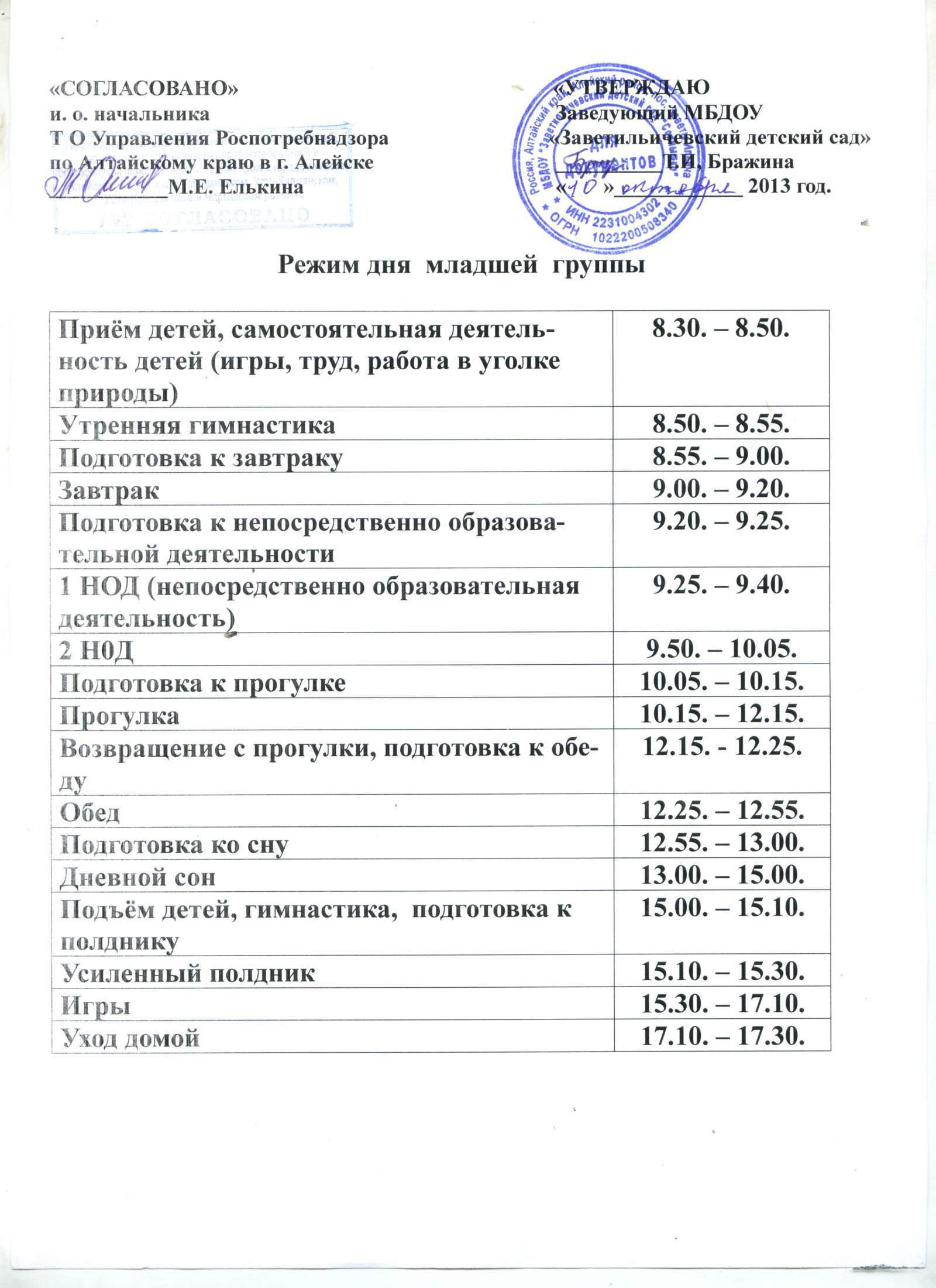 Развивающая предметно-пространственная среда: .  Центр игры  -  Сюжетно-ролевые игры: «Магазин», «Семья»,  «Больница», «Парикмахерская», игровая мебель для сюжетно-ролевых игр.Центр книги -	Книги А. Барто, русские народные сказки, сказки С. Маршака, А.С. Пушкина, С.В. Михалкова, Б. Житкова, В. Бианки и многие другие.Центр театра – Ширма, кукольный театр «Репка», «Колобок»Центр музыки - 	Уголок музыкальных инструментовЦентр познания, конструирования -	Дид.игры, пазлы, головоломки, мозаика, настольные и печатные развивающие игры, конструкторы различных видов, крупный и мелкий строительный материал, лего.Центр двигательной активности -	Оборудование (мячи, обручи, скакалки, кегли, гимнастические коврики) для спортивных и подвижных игр.Центр изо деятельности - 	Книжки-раскраски с познавательными элементами, пластилин, краски, карандаши, гуашь, кисточки.Центр природы -  Работа с календарем: пространственно-временные представления, части суток,  календарь погоды.ПРОГРАММНО-МЕТОДИЧЕСКОЕ ОБЕСПЕЧЕНИЕ ОБРАЗОВАТЕЛЬНОГО ПРОЦЕССА ВО ВТОРОЙ МЛАДШЕЙ ГРУППЕПрограмма «От рождения до школы» Н. Е. Вераксы Москва. Мозаика-Синтез 2014г.Стеркина Р. Б. «Безопасность» Учебно-методическое пособие. Санкт-Петербург 2009г.Николаева С.Н. «Юный эколог» Учебно-методическое пособие. 2009г. Аверина И.Е. Физкультурные минутки в детском саду. М.: Айрис-Пресс, 2009.  Николаева С.Н. Экологическое воспитание младших дошкольников. М.: МО.В. Дыбина «Занятия по ознакомлению с окружающим миром во второй младшей группе детского сада»О.А. Соломенникова «Занятия по формированию элементарных экологических представлений во второй младшей группе»И.А. Помораева, В.А. Позина «Занятия по формированию элементарных математических представлений во второй младшей группе»Т.С. Комарова «Занятия по изобразительной деятельности во второй группе детского сада»Т.Г. Казакова «Изобразительная деятельность младших дошкольников»Л.В. Куцакова «Конструирование и художественный труд в детском саду»Комплексные занятия по программе «От рождения до школы» Н. Е. Вераксы Москва. Мозаика-Синтез 2012г.«Книга для чтения 2-4 года»  Сост. В.В. Гербова и др.Базовая образовательная областьПериодичностьПознавательное развитие[Познавательно исследовательская и продуктивная(конструктивная) деятельность. Формирование элементарных математических представлений. Формирование целостной картины мира)1Познавательное развитие. Формирование  целостной картины мира, расширение кругозора.1Речевое развитие. ( Чтение художественной литературы, речевое развитие)     1Художественно – эстетическое развитие.РисованиеЛепкаАппликация    1    0,5     0,5Музыка     2Физическое развитие     3Общее количество    10Базовая образовательная областьПериодичностьУтренняя гимнастикаежедневноКомплексы закаливающих процедурежедневноГигиенические процедурыежедневноСитуативные беседы при проведении режимных моментовежедневноЧтение художественной литературыежедневноДежурстваежедневноПрогулкиежедневноСамостоятельная деятельность детейСамостоятельная деятельность детейИграежедневноСамостоятельная деятельность детей в центрах развитияежедневноПонедельникПонедельникПознавательное развитие. (ФЦКМ)– 9.15       2.Художественно – эстетическое развитие. (Лепка/Аппликация)9.25 – 9.40ВторникВторникПознавательное развитие. (ФЭМП, конструирование)9.00 – 9.15Физическое развитие.9.25 – 9.40СредаСреда      1.Речевое развитие. (Развитие речи)9.00 – 9.15       2.Художественно – эстетическое развитие (Музыка)9.25 – 9.40ЧетвергЧетвергРечевое развитие. (Чтение художественной литературы)9.00 – 9.15.Художественно – эстетическое развитие (Музыка)9.25 – 9.40Физическое развитие (Физическая культура )16.15 – 16.30ПятницаПятницаХудожественно – эстетическое развитие. (Рисование)9.00 – 9.15Физическое развитие.Физическая культура9.25 – 9.40№п/пДатаНепосредственная образовательная  деятельность.ТемаТемаЛитератураПримечания.СЕНТЯБРЬ1-я неделяСЕНТЯБРЬ1-я неделяСЕНТЯБРЬ1-я неделяСЕНТЯБРЬ1-я неделяСЕНТЯБРЬ1-я неделяСЕНТЯБРЬ1-я неделяСЕНТЯБРЬ1-я неделя1.4.09.Познавательное развитиеХудожественно – эстетическое Знакомство Знакомство с глинойЗнакомство Знакомство с глинойКомплексные занятия по программе Н.Е. Вераксы  «От рождения до школы». Стр.292.6.09Познавательное развитиеСоциально – коммуникативное развитиеФизическое развитиеШар и куб Башенка Шар и куб Башенка Комплексные занятия по программе Н.Е. Вераксы  «От рождения до школы». Стр. 303.10.09 Социально – коммуникативное развитиеРечевое развитие           Художественно – эстетическое (Музыка)ЗКР: звук ( У )Музыкальная ритмикаЗКР: звук ( У )Музыкальная ритмикаКомплексные занятия по программе Н.Е. Вераксы  «От рождения до школы». Стр. 314.12.09Речевое развитие             Художественно – эстетическое          Музыка.                   Физическое развитиеС.Черный. «Приставалка»- чтениеКолыбельная песняПодвижные игрыС.Черный. «Приставалка»- чтениеКолыбельная песняПодвижные игрыКомплексные занятия по программе Н.Е. Вераксы  «От рождения до школы». Стр. 335.14.09Художественно – эстетическое развитие     (рисование)Физическое развитиеЗнакомство с карандашами и бумагой Общеразвивающие упражнения «Солнышко»Знакомство с карандашами и бумагой Общеразвивающие упражнения «Солнышко»Комплексные занятия по программе Н.Е. Вераксы  «От рождения до школы». Стр. 342-я неделя2-я неделя2-я неделя2-я неделя2-я неделя2-я неделя2-я неделя6.18.09Познавательное развитиеХудожественно – эстетическое (аппликация)Познавательное развитиеХудожественно – эстетическое (аппликация)Что нам осень подарила? Большие и маленькие мячиКомплексные занятия по программе Н.Е. Вераксы  «От рождения до школы». Стр. 377.20.09(Познавательное развитие(ФЭМП)Социально – коммуникативное развитиеФизическое развитие(Познавательное развитие(ФЭМП)Социально – коммуникативное развитиеФизическое развитиеКошечки  Игра «Подбери клубочек»Комплексные занятия по программе Н.Е. Вераксы  «От рождения до школы». Стр. 388.24.09 Речевое развитие            Художественно – эстетическое развитие              (Музыка)ЗКР: звуки (у),(а) Музыкальная ритмикаКомплексные занятия по программе Н.Е. Вераксы  «От рождения до школы». Стр.399.26.09Речевое развитие   ( Чтение художественной литературы).            Художественно – эстетическое развитие               Физкультура.Чтение сказки «Кот, петух и лиса» Музыкальная игра «Угадай, что звучит?» Игра «Жмурки»Комплексные занятия по программе Н.Е. Вераксы  «От рождения до школы». Стр.4010.28.09 Художественное творчество (рисование)Физическое развитиеДождь Общеразвивающие упражнения «Дождик»Комплексные занятия по программе Н.Е. Вераксы «От рождения до школы».Стр. 423–я неделя3–я неделя3–я неделя3–я неделя3–я неделя3–я неделя11.2.10Познание (ФЦКМ)Художественное творчество(лепка)«Листопад, листопад, засыпает старый сад..» Разноцветные линииКомплексные занятия по программе Н.Е. Вераксы «От рождения до школы».Стр. 4312.4.10Познание (ФЭМП)Коммуникация (конструирование)ФизкультураПутешествие в зоопарк.Башенка и лесенкаИгра «Поезд»Комплексные занятия по программе Н.Е. Вераксы  «От рождения до школы». Стр. 4513.8.10Коммуникация (развитие речи)            МузыкаРассматривание иллюстраций «Колобок» (рнс)Этюд-драматизация «Колобок катится по дорожке»Комплексные занятия по программе Н.Е. Вераксы  «От рождения до школы». Стр.4614.10.10Чтение художественной литературы.            Музыка.                    Физкультура.Чтение: «Колобок» (рнс) Игровое упражнение «Ладушки» Игра «Попади в цель»Комплексные занятия по программе Н.Е. Вераксы  «От рождения до школы». Стр.4715.12.10Художественное творчество (рисование)ФизкультураЦветные ниточки для шариков Общеразвивающие упражнения «Шарики»Комплексные занятия по программе Н.Е. Вераксы  «От рождения до школы». Стр.484-я неделя4-я неделя4-я неделя4-я неделя4-я неделя4-я неделя16.16.10Познание (ФЦКМ)Художественное творчество(аппликация)Игрушки в нашей комнате Мячики катятся по дорожкеКомплексные занятия по программе Н.Е. Вераксы  «От рождения до школы». Стр.4917.18.10Познание (ФЭМП)Коммуникация (конструирование)ФизкультураЦветочки Игра «Ромашки» Комплексные занятия по программе Н.Е. Вераксы  «От рождения до школы». Стр. 5118.22.10Коммуникация (развитие речи)            МузыкаЗКР: звук (о) Танцевальная игра «Волшебные платочки)Комплексные занятия по программе Н.Е. Вераксы  «От рождения до школы». Стр.5219.24.10Чтение художественной литературы.            Музыка.                    Физкультура.Чтение А. Барто «Игрушки» Образно-игровые упражнения под музыку Игра «Кто первый»Комплексные занятия по программе Н.Е. Вераксы  «От рождения до школы». Стр.5320.26.10Художественное творчество (рисование)ФизкультураКрасивый полосатый коврик Двигательные упражненияКомплексные занятия по программе Н.Е. Вераксы  «От рождения до школы». Стр.54ОКТЯБРЬ 1-я неделяОКТЯБРЬ 1-я неделяОКТЯБРЬ 1-я неделяОКТЯБРЬ 1-я неделяОКТЯБРЬ 1-я неделяОКТЯБРЬ 1-я неделя21.30.10 Познание (ФЦКМ)Художественное творчество(лепка)Хорошо у нас в детском саду Колобок Комплексные занятия по программе Н.Е. Вераксы  «От рождения до школы». Стр. 5622.1.11Познание (ФЭМП)Коммуникация (конструирование)ФизкультураГусеница и лесенка Подвижно-дидактическая игра «Не задень»Комплексные занятия по программе Н.Е. Вераксы  «От рождения до школы». Стр.5823.7.11Коммуникация (развитие речи)            МузыкаРассматривание иллюстраций «Три медведя» (рнс) Имитация движений медведя под музыкуКомплексные занятия по программе Н.Е. Вераксы  «От рождения до школы». Стр.5924.9.11Чтение художественной литературы.            Музыка.                    Физкультура.Чтение «Три медведя» (рнс) Слушание музыки разного характераПодвижные игрыКомплексные занятия по программе Н.Е. Вераксы  «От рождения до школы». Стр.6025.13.11Художественное творчество (рисование)ФизкультураРазноцветный ковер из листьев Упражнения, подвижные игрыКомплексные занятия по программе Н.Е. Вераксы  «От рождения до школы». Стр. 612-я неделя2-я неделя2-я неделя2-я неделя2-я неделя2-я неделя26.15.11Познание (ФЦКМ)Художественное творчество(аппликация)Где ночует солнце? Большие и маленькие яблочки на тарелкеКомплексные занятия по программе Н.Е. Вераксы  «От рождения до школы». Стр.6327.19.11Познание (ФЭМП)Коммуникация (конструирование)ФизкультураКолобок Подвижные игры с колобкомКомплексные занятия по программе Н.Е. Вераксы  «От рождения до школы». Стр.6428.21.11Коммуникация (развитие речи)            МузыкаЗКР: звук (и) Упражнение на развитие слуха и голосаКомплексные занятия по программе Н.Е. Вераксы  «От рождения до школы». Стр.6529.23.11Чтение художественной литературы.            Музыка.                    Физкультура.Чтение А. Плещеева «Осень наступила» Усвоение песенных навыковПодвижные игрыКомплексные занятия по программе Н.Е. Вераксы  «От рождения до школы». Стр. 6630.27.11Художественное творчество (рисование)ФизкультураЦветные клубочки Упражнения с мячомКомплексные занятия по программе Н.Е. Вераксы  «От рождения до школы». Стр.683-я неделя3-я неделя3-я неделя3-я неделя3-я неделя3-я неделя31.29.11Познание (ФЦКМ)Художественное творчество(лепка)Кошка и котенок Подарок любимому котенкуКомплексные занятия по программе Н.Е. Вераксы  «От рождения до школы». Стр.6932.3.12Познание (ФЭМП)Коммуникация (конструирование)ФизкультураАндрюша и цыпленок. Дорожки Игры с цыпленкомКомплексные занятия по программе Н.Е. Вераксы  «От рождения до школы». Стр.7133.5.12Коммуникация (развитие речи)            МузыкаРассматривание картины «Коза с козлятами» Пляска под русскую народную мелодиюКомплексные занятия по программе Н.Е. Вераксы  «От рождения до школы». Стр.7234.7.12 Чтение художественной литературы.            Музыка.                    Физкультура.Песенки-потешки: «Кисонька-мурысенька» Музыкальная игра «Поиграем в колпачок и палочку»Игра «Кто быстрее до флажка»Комплексные занятия по программе Н.Е. Вераксы  «От рождения до школы». Стр.7335.11.12Художественное творчество (рисование)ФизкультураРазноцветные мыльные пузыри» Физические упражненияКомплексные занятия по программе Н.Е. Вераксы  «От рождения до школы». Стр.754-я неделя4-я неделя4-я неделя4-я неделя4-я неделя4-я неделя36.13.12Познание (ФЦКМ)Художественное творчество(аппликация)Плоды фруктовых деревьев Консервируем фруктыКомплексные занятия по программе Н.Е. Вераксы  «От рождения до школы». Стр.7737.17.12Познание (ФЭМП)Коммуникация (конструирование)ФизкультураПутешествие в лес за грибами Сюжетные упражненияКомплексные занятия по программе Н.Е. Вераксы  «От рождения до школы». Стр. 7838.19.12Коммуникация (развитие речи)            МузыкаДид. игра «Чудесный мешочек» Драматизация «Птички»Комплексные занятия по программе Н.Е. Вераксы  «От рождения до школы». Стр.8039.21.12Чтение художественной литературы.            Музыка.                    Физкультура.Сказка «Сестрица Аленушка и братец Иванушка» Ритмические движения под музыку Игра «Догонялки»Комплексные занятия по программе Н.Е. Вераксы  «От рождения до школы». Стр.8040.25.12Художественное творчество (рисование)ФизкультураРисование по замыслу Упражнение «Путешествие»Комплексные занятия по программе Н.Е. Вераксы  «От рождения до школы». Стр.81НОЯБРЬ 1-я неделяНОЯБРЬ 1-я неделяНОЯБРЬ 1-я неделяНОЯБРЬ 1-я неделяНОЯБРЬ 1-я неделяНОЯБРЬ 1-я неделя41.27.12Познание (ФЦКМ)Художественное творчество(лепка)Ветер-ветерок Воздушные шарикиКомплексные занятия по программе Н.Е. Вераксы  «От рождения до школы». Стр.8342.31.12Познание (ФЭМП)Коммуникация (конструирование)ФизкультураДворец и мебель для Царевны Несмеяны Подвижные игрыКомплексные занятия по программе Н.Е. Вераксы  «От рождения до школы». Стр.8443.10.01Коммуникация (развитие речи)            МузыкаИнсценировка «У матрешки новоселье» Танец «Мы веселые матрешки»Комплексные занятия по программе Н.Е. Вераксы  «От рождения до школы». Стр.8644.14.01Чтение художественной литературы.            Музыка.                    Физкультура.Чтение С. Маршака «Детки в клетке» Ритмические движения Игра «Жмурки»Комплексные занятия по программе Н.Е. Вераксы  «От рождения до школы». Стр.8745.16.01Художественное творчество (рисование)ФизкультураКрасивые воздушные шары Упражнения с мячами и шарамиКомплексные занятия по программе Н.Е. Вераксы  «От рождения до школы». Стр. 892-я неделя2-я неделя2-я неделя2-я неделя2-я неделя2-я неделя46.18.01Познание (ФЦКМ)Художественное творчество(аппликация)Как звери к зиме готовятся? «Шарики и кубики»Комплексные занятия по программе Н.Е. Вераксы  «От рождения до школы». Стр.9047.22.01Познание (ФЭМП)Коммуникация (конструирование)ФизкультураЗаплатки для ковриков Подвижные игрыКомплексные занятия по программе Н.Е. Вераксы  «От рождения до школы». Стр.9248.24.01Коммуникация (развитие речи)            МузыкаДид. игры: «эхо», «чудесный мешочек» Исполнение песниКомплексные занятия по программе Н.Е. Вераксы  «От рождения до школы». Стр.9349.28.01Чтение художественной литературы.            Музыка.                    Физкультура.Чтение «Маша и медведь» (рнс) Слушание музыки Игра «Бегите ко мне»Комплексные занятия по программе Н.Е. Вераксы  «От рождения до школы». Стр.9450.30.01Художественное творчество (рисование)ФизкультураРазноцветные обручи Упражнение с обручамиКомплексные занятия по программе Н.Е. Вераксы  «От рождения до школы». Стр.953-я неделя3-я неделя3-я неделя3-я неделя3-я неделя3-я неделя51.1.02Познание (ФЦКМ)Художественное творчество(лепка)Классификация посуды Лепка по замыслуКомплексные занятия по программе Н.Е. Вераксы  «От рождения до школы». Стр. 9652.5.02Познание (ФЭМП)Коммуникация (конструирование)ФизкультураПутешествие в лес. Конструирование мебели Подвижные игрыКомплексные занятия по программе Н.Е. Вераксы  «От рождения до школы». Стр. 9753.7.02Коммуникация (развитие речи)            МузыкаЗКР Ритмические упражненияКомплексные занятия по программе Н.Е. Вераксы  «От рождения до школы». Стр. 9954.11.02Чтение художественной литературы.            Музыка.                    Физкультура.Чтение «Репка (рнс) Муз. игра «Ну-ка выбери, Петрушка» Игра «Птички и птенчики»Комплексные занятия по программе Н.Е. Вераксы  «От рождения до школы». Стр.10055.13.02Художественное творчество (рисование)ФизкультураБлюдце для молоко Подвижные игрыКомплексные занятия по программе Н.Е. Вераксы  «От рождения до школы». Стр.1014-я неделя4-я неделя4-я неделя4-я неделя4-я неделя4-я неделя56.15.02Познание (ФЦКМ)Художественное творчество(аппликация)Наш семейный альбом Разноцветные огоньки в домикахКомплексные занятия по программе Н.Е. Вераксы  «От рождения до школы». Стр.10357.19.02Познание (ФЭМП)Коммуникация (конструирование)ФизкультураКруг и квадрат Подвижные игры с мячомКомплексные занятия по программе Н.Е. Вераксы  «От рождения до школы». Стр. 10458.21.02Коммуникация (развитие речи)            МузыкаЗКР: звуки (м) Развивающая игра под музыку «Мамам пироги печет»Комплексные занятия по программе Н.Е. Вераксы  «От рождения до школы». Стр.10559.25.02Чтение художественной литературы.            Музыка.                    Физкультура.Чтение «Лиса и волк» (рнс) Ритмические движения с листочкамиКомплексные занятия по программе Н.Е. Вераксы  «От рождения до школы». Стр.10660.27.02Художественное творчество (рисование)Физкультура«Кто живет в лесу?» Упражнения для зверейКомплексные занятия по программе Н.Е. Вераксы  «От рождения до школы». Стр.107ДЕКАБРЬ 1-я неделяДЕКАБРЬ 1-я неделяДЕКАБРЬ 1-я неделяДЕКАБРЬ 1-я неделяДЕКАБРЬ 1-я неделяДЕКАБРЬ 1-я неделя61.1.03Познание (ФЦКМ)Художественное творчество(лепка)Наступила зима Снеговик Комплексные занятия по программе Н.Е. Вераксы  «От рождения до школы». Стр.10862.5.03Познание (ФЭМП)Коммуникация (конструирование)ФизкультураКот и мыши. Дорожка для колобка Подвижные игрыКомплексные занятия по программе Н.Е. Вераксы  «От рождения до школы». Стр.10963.7.03Коммуникация (развитие речи)            МузыкаЗКР: звуки (б), (д) Танец-хоровод «На дворе мороз и ветер»Комплексные занятия по программе Н.Е. Вераксы  «От рождения до школы». Стр.11164.12.03Чтение художественной литературы.            Музыка.                    ФизкультураЧтение «Сказка про глупого мышонка» Игра малой подвижности «Покачай мышонка» Игра «Мыши и кот»Комплексные занятия по программе Н.Е. Вераксы  «От рождения до школы». Стр.11265.14.03Художественное творчество (рисование)ФизкультураСнежные комочки Игровые упражненияКомплексные занятия по программе Н.Е. Вераксы  «От рождения до школы». Стр.1132-я неделя2-я неделя2-я неделя2-я неделя2-я неделя2-я неделя66.18.03Познание (ФЦКМ)Художественное творчество(аппликация)Зима в лесу Снеговик Комплексные занятия по программе Н.Е. Вераксы  «От рождения до школы». Стр.115 67.20.03 Познание (ФЭМП)Коммуникация (конструирование)ФизкультураНовогодняя елочка Упражнение «Елочки»Комплексные занятия по программе Н.Е. Вераксы  «От рождения до школы». Стр.11768.22.03Коммуникация (развитие речи)            МузыкаРассматривание картинки Слушание песниКомплексные занятия по программе Н.Е. Вераксы  «От рождения до школы». Стр.11869.26.03Чтение художественной литературы.            Музыка.                    Физкультура Чтение Л. Воронковой «Снег идет» Парный танец Игра «Бегите к флажку»Комплексные занятия по программе Н.Е. Вераксы  «От рождения до школы». Стр.11970.28.03Художественное творчество (рисование)ФизкультураДеревья на нашем участке Упражнение «В лесу»Комплексные занятия по программе Н.Е. Вераксы  «От рождения до школы». Стр.1203-я неделя3-я неделя3-я неделя3-я неделя3-я неделя3-я неделя71.1.04Познание (ФЦКМ)Художественное творчество(лепка)Магазин одежды Вешалки для одеждыКомплексные занятия по программе Н.Е. Вераксы  «От рождения до школы». Стр.12272.3.04Познание (ФЭМП)Коммуникация (конструирование)ФизкультураЗайчата. Ворота Подвижные игрыКомплексные занятия по программе Н.Е. Вераксы  «От рождения до школы». Стр.12373.5.04Коммуникация (развитие речи)            МузыкаЗКР Муз. номер «Мы матрешки!»Комплексные занятия по программе Н.Е. Вераксы  «От рождения до школы». Стр. 12474.9.04Чтение художественной литературы.            Музыка.                    ФизкультураЧтение «Снегурушка и лиса»( рнс) Песня «Новый год»Комплексные занятия по программе Н.Е. Вераксы  «От рождения до школы». Стр.12575.11.03Художественное творчество (рисование)ФизкультураЗнакомство с дымковской игрушкой Комплекс упражненийКомплексные занятия по программе Н.Е. Вераксы  «От рождения до школы». Стр.1264-я неделя4-я неделя4-я неделя4-я неделя4-я неделя4-я неделя76.15.04Познание (ФЦКМ)Художественное творчество(аппликация)Праздник с игрушками Пирамидки в подарокКомплексные занятия по программе Н.Е. Вераксы  «От рождения до школы». Стр.12877.17.04 Познание (ФЭМП)Коммуникация (конструирование)ФизкультураБелочка и зайчик. П/д игры Комплексные занятия по программе Н.Е. Вераксы  «От рождения до школы». Стр.13178.19.04Коммуникация (развитие речи)            МузыкаЗКР Исполнение танцаКомплексные занятия по программе Н.Е. Вераксы  «От рождения до школы». Стр.13279.23.04Чтение художественной литературы.            Музыка.                    ФизкультураБеседа о сказке «Снегурушка и лиса» Чтение стихов Игра «Найди свой цвет»Комплексные занятия по программе Н.Е. Вераксы  «От рождения до школы». Стр.13380.25.04Художественное творчество (рисование)ФизкультураЕлочка Упражнение «Идем в лес»Комплексные занятия по программе Н.Е. Вераксы  «От рождения до школы». Стр.134ЯНВАРЬ 1-я неделяЯНВАРЬ 1-я неделяЯНВАРЬ 1-я неделяЯНВАРЬ 1-я неделяЯНВАРЬ 1-я неделяЯНВАРЬ 1-я неделя81.29.04Познание (ФЦКМ)Художественное творчество(лепка)День и ночь Вкусные гостинцы на дне рождения мишкиКомплексные занятия по программе Н.Е. Вераксы  «От рождения до школы». Стр. 13682.6.05  Познание (ФЭМП)Коммуникация (конструирование)ФизкультураТреугольник.  Ворота  Подвижная играКомплексные занятия по программе Н.Е. Вераксы  «От рождения до школы». Стр.13783.8.05Коммуникация (развитие речи)            МузыкаРассматривание иллюстраций к сказке «Гуси-лебеди» Колыбельная песняКомплексные занятия по программе Н.Е. Вераксы  «От рождения до школы». Стр.13884.14.05Чтение художественной литературы.            Музыка.                    ФизкультураЧтение сказки «Гуси-лебеди» Ритм. Движения Игра «Трамвай»Комплексные занятия по программе Н.Е. Вераксы  «От рождения до школы». Стр.13985.16.05Художественное творчество (рисование)ФизкультураНовогодняя елка с огоньками и шарами Упражнение «Украшаем елку»Комплексные занятия по программе Н.Е. Вераксы  «От рождения до школы». Стр.1402-я неделя2-я неделя2-я неделя2-я неделя2-я неделя2-я неделя86.20.05Познание (ФЦКМ)Художественное творчество(аппликация)Дикие животные Красивая салфеткаКомплексные занятия по программе Н.Е. Вераксы  «От рождения до школы». Стр.14287.22.05  Познание (ФЭМП)Коммуникация (конструирование)ФизкультураДомик для лягушки П/д игрыКомплексные занятия по программе Н.Е. Вераксы  «От рождения до школы». Стр.14488.24.05Коммуникация (развитие речи)            МузыкаРассматривание сюжетных картин Игра «Зоопарк»Комплексные занятия по программе Н.Е. Вераксы  «От рождения до школы». Стр.14589Чтение художественной литературы.            Музыка.                    ФизкультураЧтение стихотворения З. Александровой «Мой мишка» Муз. игра «Отгадай звук» Игра «Поезд»Комплексные занятия по программе Н.Е. Вераксы  «От рождения до школы». Стр.14790Художественное творчество (рисование)ФизкультураУкрасим рукавичку-домик Упражнение «Теремок»Комплексные занятия по программе Н.Е. Вераксы  «От рождения до школы». Стр.1483-я неделя3-я неделя3-я неделя3-я неделя3-я неделя3-я неделя91Познание (ФЦКМ)Художественное творчество(лепка)Новоселье Табурет для игрушекКомплексные занятия по программе Н.Е. Вераксы  «От рождения до школы». Стр.15092  Познание (ФЭМП)Коммуникация (конструирование)ФизкультураФотография лошадки. Ворота П/и «Лошадки»Комплексные занятия по программе Н.Е. Вераксы  «От рождения до школы». Стр.15193Коммуникация (развитие речи)            МузыкаЗКР: звук (т) Муз.игра «Ходит Ваня»Комплексные занятия по программе Н.Е. Вераксы  «От рождения до школы». Стр.15294Чтение художественной литературы.            Музыка.                    ФизкультураЧтение В. Бианки «Лис и мышонок» Слушание музыки Игра «Солнышко и дождик»Комплексные занятия по программе Н.Е. Вераксы  «От рождения до школы». Стр.15395Художественное творчество (рисование)ФизкультураУкрасим уточку Комплекс упражненийКомплексные занятия по программе Н.Е. Вераксы  «От рождения до школы». Стр.1544-я неделя4-я неделя4-я неделя4-я неделя4-я неделя4-я неделя96Познание (ФЦКМ)Художественное творчество(аппликация)Поможем зайке Грузовик Комплексные занятия по программе Н.Е. Вераксы  «От рождения до школы». Стр.15697  Познание (ФЭМП)Коммуникация (конструирование)ФизкультураПетушок П/и «Птички»Комплексные занятия по программе Н.Е. Вераксы  «От рождения до школы». Стр.15798Коммуникация (развитие речи)            МузыкаЗКР: звук (к) Ритм. движенияКомплексные занятия по программе Н.Е. Вераксы  «От рождения до школы». Стр.15899Чтение художественной литературы.            Музыка.                    ФизкультураЧтение сказки «Волк и семеро козлят» Песня «Зима»Комплексные занятия по программе Н.Е. Вераксы  «От рождения до школы». Стр.159100Художественное творчество (рисование)ФизкультураМы слепили на прогулке снеговиков Упражнение «Прогулка»Комплексные занятия по программе Н.Е. Вераксы  «От рождения до школы». Стр.160ФЕВРАЛЬ 1-я неделяФЕВРАЛЬ 1-я неделяФЕВРАЛЬ 1-я неделяФЕВРАЛЬ 1-я неделяФЕВРАЛЬ 1-я неделяФЕВРАЛЬ 1-я неделя101Познание (ФЦКМ)Художественное творчество (лепка)Большие и маленькие звездочки Птички на кормушкиКомплексные занятия по программе Н.Е. Вераксы  «От рождения до школы». Стр.162102Познание (ФЭМП)Коммуникация (конструирование)ФизкультураЕлочки. Домик П/и «Собери орешки»Комплексные занятия по программе Н.Е. Вераксы  «От рождения до школы». Стр.163103Коммуникация (развитие речи)            МузыкаЗКР: звук (п) Драматизация под музыкуКомплексные занятия по программе Н.Е. Вераксы  «От рождения до школы». Стр.165104Чтение художественной литературы.            Музыка.                    ФизкультураЧтение сказки «Лиса и заяц» Хороводный танец Игра «По ровненькой дорожке»Комплексные занятия по программе Н.Е. Вераксы  «От рождения до школы». Стр.165105Художественное творчество (рисование)ФизкультураРисование по замыслу Упражнение «Прогулка в лес»Комплексные занятия по программе Н.Е. Вераксы  «От рождения до школы». Стр.1662-я неделя2-я неделя2-я неделя2-я неделя2-я неделя2-я неделя106Познание (ФЦКМ)Художественное творчество(аппликация)Мы поздравляем наших пап Праздничная панорамаКомплексные занятия по программе Н.Е. Вераксы  «От рождения до школы». Стр.168107Познание (ФЭМП)Коммуникация (конструирование)ФизкультураСамолетик для папы П/игрыКомплексные занятия по программе Н.Е. Вераксы  «От рождения до школы». Стр.169108Коммуникация (развитие речи)            МузыкаЗКР: звук (ф) Слушание песниКомплексные занятия по программе Н.Е. Вераксы  «От рождения до школы». Стр.170109Чтение художественной литературы.            Музыка.                    ФизкультураЧтение сказки «Петушок и бобовое зернышко» Исполнение песни Игра «Поймай комара»Комплексные занятия по программе Н.Е. Вераксы  «От рождения до школы». Стр.171110Художественное творчество (рисование)ФизкультураСветит солнышко Упражнение «Солнышко»Комплексные занятия по программе Н.Е. Вераксы  «От рождения до школы». Стр.1723-я неделя3-я неделя3-я неделя3-я неделя3-я неделя3-я неделя111Познание (ФЦКМ)Художественное творчество(лепка)Самолет построим сами Колеса и рули для автомастерскойКомплексные занятия по программе Н.Е. Вераксы  «От рождения до школы». Стр.173112Познание (ФЭМП)Коммуникация (конструирование)ФизкультураДве куклы. Мебель для игрушек П/и. «Маленькие и большие ножки»Комплексные занятия по программе Н.Е. Вераксы  «От рождения до школы». Стр.175113Коммуникация (развитие речи)            МузыкаЗКР: звук (с) Исполнение песниКомплексные занятия по программе Н.Е. Вераксы  «От рождения до школы». Стр.176114Чтение художественной литературы.            Музыка.                   Чтение сказки «Рукавичка» Слушание музыки  Игра «воробышки и кот»Комплексные занятия по программе Н.Е. Вераксы  «От рождения до школы». Стр.177115Художественное творчество (рисование)ФизкультураСамолеты летят Упражнение «Самолет»Комплексные занятия по программе Н.Е. Вераксы  «От рождения до школы». Стр.1784-я неделя4-я неделя4-я неделя4-я неделя4-я неделя4-я неделя116Познание (ФЦКМ)Художественное творчество(аппликация)«Мамы всякие нужны!» Узор на кругеКомплексные занятия по программе Н.Е. Вераксы  «От рождения до школы». Стр.180117Познание (ФЭМП)Коммуникация (конструирование)ФизкультураОткрытки для мам П/игрыКомплексные занятия по программе Н.Е. Вераксы  «От рождения до школы». Стр.182118Коммуникация (развитие речи)            МузыкаЗаучивание стихотворения В. Берестова «Петушки» Исполнение песниКомплексные занятия по программе Н.Е. Вераксы  «От рождения до школы». Стр.183119Чтение художественной литературы.            Музыка.                    ФизкультураЧтение сказки «Коза-дереза» Ритм. Движения под музыку Игра «С кочки на кочку»Комплексные занятия по программе Н.Е. Вераксы  «От рождения до школы». Стр.184120Художественное творчество (рисование)ФизкультураДеревья в снегу Упражнение «Прогулка по сказочному лесу»Комплексные занятия по программе Н.Е. Вераксы  «От рождения до школы». Стр.184МАРТ 1-я неделяМАРТ 1-я неделяМАРТ 1-я неделяМАРТ 1-я неделяМАРТ 1-я неделяМАРТ 1-я неделя121Познание (ФЦКМ)Художественное творчество(лепка)Едем в гости к бабушке Угощение для бабушкиКомплексные занятия по программе Н.Е. Вераксы  «От рождения до школы». Стр.186122Познание (ФЭМП)Коммуникация (конструирование)ФизкультураСоревнование Подарок для мамы П/игрыКомплексные занятия по программе Н.Е. Вераксы  «От рождения до школы». Стр.187123Коммуникация (развитие речи)            МузыкаСтихотворение И. Косякова «Все она» Исполнение песниКомплексные занятия по программе Н.Е. Вераксы  «От рождения до школы». Стр.189124Чтение художественной литературы.            Музыка.                    ФизкультураЧтение стихотворений о маме Песня «Мамочка моя» Игра «Наседка и цыплята»Комплексные занятия по программе Н.Е. Вераксы  «От рождения до школы». Стр.190125Художественное творчество (рисование)Физкультура«Солнечный зайчик» Упражнение Комплексные занятия по программе Н.Е. Вераксы  «От рождения до школы». Стр.1912-я неделя2-я неделя2-я неделя2-я неделя2-я неделя2-я неделя126Познание (ФЦКМ)Художественное творчество(аппликация)Кто живет рядом с нами? Цветы в подарокКомплексные занятия по программе Н.Е. Вераксы  «От рождения до школы». Стр.192127Познание (ФЭМП)Коммуникация (конструирование)ФизкультураКораблики П/д игрыКомплексные занятия по программе Н.Е. Вераксы  «От рождения до школы». Стр.194128Коммуникация (развитие речи)            МузыкаЗКР: звук (з) Песенное творчествоКомплексные занятия по программе Н.Е. Вераксы  «От рождения до школы». Стр.195129Чтение художественной литературы.            Музыка.                    ФизкультураЧтение сказки «у страха глаза велики» Слушание музыкиКомплексные занятия по программе Н.Е. Вераксы  «От рождения до школы». Стр.195130Художественное творчество (рисование)Физкультура«Все сосульки плакали» Упражнение «Прогулка»Комплексные занятия по программе Н.Е. Вераксы  «От рождения до школы». Стр.1963-я неделя3-я неделя3-я неделя3-я неделя3-я неделя3-я неделя131Познание (ФЦКМ)Художественное творчество(лепка)Бытовые приборы Неваляшка для незнайкиКомплексные занятия по программе Н.Е. Вераксы  «От рождения до школы». Стр.198132Познание (ФЭМП)Коммуникация (конструирование)ФизкультураЦыпленок. Загон для лошадок П/игрыКомплексные занятия по программе Н.Е. Вераксы  «От рождения до школы». Стр.199133Коммуникация (развитие речи)            МузыкаЗКР: звук (ц) Исполнение песниКомплексные занятия по программе Н.Е. Вераксы  «От рождения до школы». Стр.201134Чтение художественной литературы.            Музыка.                    ФизкультураЧтение С. Маршака «Усатый-полосатый» Имитация движений кошки П/играКомплексные занятия по программе Н.Е. Вераксы  «От рождения до школы». Стр.202135Художественное творчество (рисование)ФизкультураПоменяем воду в аквариуме Упражнение «Рыбки»Комплексные занятия по программе Н.Е. Вераксы  «От рождения до школы». Стр.2034-я неделя4-я неделя4-я неделя4-я неделя4-я неделя4-я неделя136Познание (ФЦКМ)Художественное творчество(аппликация)Мы - космонавты Салфетка Комплексные занятия по программе Н.Е. Вераксы  «От рождения до школы». Стр.205137Познание (ФЭМП)Коммуникация (конструирование)Физкультура«Теремок» П/игра «зверята»Комплексные занятия по программе Н.Е. Вераксы  «От рождения до школы». Стр.206138Коммуникация (развитие речи)            МузыкаЗКР: звук (ч) Исполнение песниКомплексные занятия по программе Н.Е. Вераксы  «От рождения до школы». Стр.207139Чтение художественной литературы.            Музыка.                    ФизкультураЧтение рассказов Л. Толстого «Правда всего дороже» Муз.игра «К нам пришли»Комплексные занятия по программе Н.Е. Вераксы  «От рождения до школы». Стр.208140Художественное творчество (рисование)ФизкультураШагают наши ноженьки по узенькой дороженьке Общераз. упражненияКомплексные занятия по программе Н.Е. Вераксы  «От рождения до школы». Стр.210АПРЕЛЬ 1-я неделяАПРЕЛЬ 1-я неделяАПРЕЛЬ 1-я неделяАПРЕЛЬ 1-я неделяАПРЕЛЬ 1-я неделяАПРЕЛЬ 1-я неделя141Познание (ФЦКМ)Художественное творчество(лепка)Солнечные зайчики Цыплята гуляютКомплексные занятия по программе Н.Е. Вераксы  «От рождения до школы». Стр.211142Познание (ФЭМП)Коммуникация (конструирование)ФизкультураИгрушечный магазин. Ворота для машины П/игрыКомплексные занятия по программе Н.Е. Вераксы  «От рождения до школы». Стр.212143Коммуникация (развитие речи)            МузыкаЗКР Песня для цыплятКомплексные занятия по программе Н.Е. Вераксы  «От рождения до школы». Стр.214144Чтение художественной литературы.            Музыка.                    ФизкультураЧтение сказки «Теремок» Ритм. Движения под музыку Игра «Мыши в кладовой»Комплексные занятия по программе Н.Е. Вераксы  «От рождения до школы». Стр.215145Художественное творчество (рисование)ФизкультураМой веселый, звонкий мяч Упражнения с мячомКомплексные занятия по программе Н.Е. Вераксы  «От рождения до школы». Стр.2162-я неделя2-я неделя2-я неделя2-я неделя2-я неделя2-я неделя146Познание (ФЦКМ)Художественное творчество(аппликация)Деревья и кустарники на нашем участке Скворечник Комплексные занятия по программе Н.Е. Вераксы  «От рождения до школы». Стр.217147Познание (ФЭМП)Коммуникация (конструирование)ФизкультураУтро и вечер П/д игра «Солшышко»Комплексные занятия по программе Н.Е. Вераксы  «От рождения до школы». Стр.219148Коммуникация (развитие речи)            МузыкаЗаучивание стихотворения «Весенняя гостья» Песенка про птицКомплексные занятия по программе Н.Е. Вераксы  «От рождения до школы». Стр.220149Чтение художественной литературы.            Музыка.                    ФизкультураЧтение стихотворения А. Плещеева «Весна» Муз. номер Игра «Попади в круг»Комплексные занятия по программе Н.Е. Вераксы  «От рождения до школы». Стр.221150Художественное творчество (рисование)ФизкультураПраздничные флажки Упражнение «Праздник»Комплексные занятия по программе Н.Е. Вераксы  «От рождения до школы». Стр.2223-я неделя3-я неделя3-я неделя3-я неделя3-я неделя3-я неделя151Познание (ФЦКМ)Художественное творчество(лепка)Кто построил этот дом? Кирпичики Комплексные занятия по программе Н.Е. Вераксы  «От рождения до школы». Стр.224152Познание (ФЭМП)Коммуникация (конструирование)ФизкультураИстория про бабушку и дедушку. Домик П/д игра «Будь внимателен» Комплексные занятия по программе Н.Е. Вераксы  «От рождения до школы». Стр.224153Коммуникация (развитие речи)            МузыкаЗКР: звук (с) Слушание песниКомплексные занятия по программе Н.Е. Вераксы  «От рождения до школы». Стр.226154Чтение художественной литературы.            Музыка.                    ФизкультураРассказывание сказки «Курочка ряба» Слушание музыкиКомплексные занятия по программе Н.Е. Вераксы  «От рождения до школы». Стр.227155Художественное творчество (рисование)ФизкультураОдуванчик Упражнение «Прогулка»Комплексные занятия по программе Н.Е. Вераксы  «От рождения до школы». Стр.2284-я неделя4-я неделя4-я неделя4-я неделя4-я неделя4-я неделя156Познание (ФЦКМ)Художественное творчество(аппликация)Где мы живем? Скоро праздник придет Комплексные занятия по программе Н.Е. Вераксы  «От рождения до школы». Стр.229157Познание (ФЭМП)Коммуникация (конструирование)ФизкультураКотята П/игрыКомплексные занятия по программе Н.Е. Вераксы  «От рождения до школы». Стр.231158Коммуникация (развитие речи)            МузыкаЗКР: звуки  (с), (з), (ц) Исполнение песниКомплексные занятия по программе Н.Е. Вераксы  «От рождения до школы». Стр.231159Чтение художественной литературы.            Музыка.                    ФизкультураЧтение рассказа Я. Тайца «Праздник» Упражнение под музыку Игра «Сбей кеглю»Комплексные занятия по программе Н.Е. Вераксы  «От рождения до школы». Стр.232160Художественное творчество (рисование)ФизкультураМатрешек русский хоровод Упражнение «Матрешки»Комплексные занятия по программе Н.Е. Вераксы  «От рождения до школы». Стр.233МАЙ1-я неделяМАЙ1-я неделяМАЙ1-я неделяМАЙ1-я неделяМАЙ1-я неделяМАЙ1-я неделя161Познание (ФЦКМ)Художественное творчество(лепка)Дождик песенку поет Утенок в лужицеКомплексные занятия по программе Н.Е. Вераксы  «От рождения до школы». Стр.235162Познание (ФЭМП)Коммуникация (конструирование)ФизкультураЗнакомство. Заборчик Игра «Хлопки»Комплексные занятия по программе Н.Е. Вераксы  «От рождения до школы». Стр.236163Коммуникация (развитие речи)            МузыкаЗКР: звук (ш) Исполнение песниКомплексные занятия по программе Н.Е. Вераксы  «От рождения до школы». Стр.238164Чтение художественной литературы.            Музыка.                    ФизкультураЧтение. Е. Благинина «Вот какая мама» Ритмические движения Игра «Жмурки»Комплексные занятия по программе Н.Е. Вераксы  «От рождения до школы». Стр.239165Художественное творчество (рисование)ФизкультураЦып-цып-цып, мои цыплятки Упражнение «Цыплята»Комплексные занятия по программе Н.Е. Вераксы  «От рождения до школы». Стр.2402-я неделя2-я неделя2-я неделя2-я неделя2-я неделя2-я неделя166Познание (ФЦКМ)Художественное творчество(аппликация)Шестиногие малыши Цыплята на лугуКомплексные занятия по программе Н.Е. Вераксы  «От рождения до школы». Стр.241167Познание (ФЭМП)Коммуникация (конструирование)ФизкультураИгра с Незнайкой П/д игра «Смотри и делай»Комплексные занятия по программе Н.Е. Вераксы  «От рождения до школы». Стр.243168Коммуникация (развитие речи)            МузыкаРассматривание сюжетных картинок Слушание музыкиКомплексные занятия по программе Н.Е. Вераксы  «От рождения до школы». Стр.244169Чтение художественной литературы.            Музыка.                    ФизкультураЧтение сказки К. Чуковского «Цыпленок» Муз. игра «К нам жук влетел..»Комплексные занятия по программе Н.Е. Вераксы  «От рождения до школы». Стр.245170Художественное творчество (рисование)ФизкультураРисование по замыслу Упражнение «Лето приближается»Комплексные занятия по программе Н.Е. Вераксы  «От рождения до школы». Стр.2463-я неделя3-я неделя3-я неделя3-я неделя3-я неделя3-я неделя171Познание (ФЦКМ)Художественное творчество(лепка)Классификация предметов Сладости для магазинаКомплексные занятия по программе Н.Е. Вераксы  «От рождения до школы». Стр.247172Познание (ФЭМП)Коммуникация (конструирование)ФизкультураДень рождения доброй волшебницы. Башня из песка Подарок для феиКомплексные занятия по программе Н.Е. Вераксы  «От рождения до школы». Стр.249173Коммуникация (развитие речи)            МузыкаЗаучивание стихотворения В. Берестова «Котенок» пениеКомплексные занятия по программе Н.Е. Вераксы  «От рождения до школы». Стр.251174Чтение художественной литературы.            Музыка.                    ФизкультураЧтение сказки «Бычок-черный бочок..» Игра с цветными флажкамиКомплексные занятия по программе Н.Е. Вераксы  «От рождения до школы». Стр.251175Художественное творчество (рисование)ФизкультураЯркие флажки Общеразв. упражненияКомплексные занятия по программе Н.Е. Вераксы  «От рождения до школы». Стр.2524-я неделя4-я неделя4-я неделя4-я неделя4-я неделя4-я неделя176Познание (ФЦКМ)Художественное творчество(аппликация)Наш друг светофор Домик Комплексные занятия по программе Н.Е. Вераксы  «От рождения до школы». Стр.253177Познание (ФЭМП)Коммуникация (конструирование)ФизкультураДень рождения доброй волшебницы Игра «День рождения»Комплексные занятия по программе Н.Е. Вераксы  «От рождения до школы». Стр.254178Коммуникация (развитие речи)            Музыка«Что такое хорошо, что такое плохо?» Пляска под музыкуКомплексные занятия по программе Н.Е. Вераксы  «От рождения до школы». Стр.255179Чтение художественной литературы.            Музыка.                    ФизкультураСтихотворение В. Маяковского «Что такое хорошо, что такое плохо» Ритм. движенияКомплексные занятия по программе Н.Е. Вераксы  «От рождения до школы». Стр.256180Художественное творчество (рисование)ФизкультураЛисточки и почки П/игра «Деревья и ветер»Комплексные занятия по программе Н.Е. Вераксы  «От рождения до школы». Стр.257Интегрирующая тема периодаПедагогические задачиИтоговые мероприятия«Детский сад у нас хорош, лучше сада не найдешь!»1 неделя сентябряАдаптация детей к условиям детского сада. Знакомить с детским садом как ближайшим социальным окружением ребенка (помещением и оборудованием группы: личный шкафчик, кроватка, игрушки и пр.). Знакомство с детьми, воспитателем. Содействовать формированию положительных эмоций по отношению к детскому саду, воспитателю, детям.Формировать навыки безопасного поведения в помещении (осторожно спускаться и подниматься по лестнице держась за перила; открывать и закрывать двери, держась за дверную ручку).Развивать умение обращаться за помощью к взрослым.«Осенняя пора!»2- 4 неделя сентябряФормировать элементарные представления об осени (сезонные изменения в природе, одежде людей, на участке детского сада); первичных представлений о сборе урожая, о некоторых овощах, фруктах, ягодах, грибах. Сбор с детьми на прогулках разноцветных листьев ( рассмотреть их, сравнить по форме и величине). Расширять знания об особенностях поведения лесных зверей и птиц осенью.Формировать представления об опасных для человека и окружающего мира природы ситуациях и способах поведения в них.Приобщать к правилам безопасного для человека и окружающего мира природы поведения.Формировать осторожное и осмотрительное отношение к потенциально опасным для человека и окружающего мира природы ситуациям.Праздник «Осень»Выставка детского творчества.«Семья – это мы! Семья – это я!»1 – 2 неделя октябряФормировать образ Я.Формировать элементарные навыки ухода за своим лицом и телом. Развивать представления о своём внешнем облике. Развивать гендерные представления.Побуждать называть своё имя, фамилию, имена членов семьи, говорить о себе в первом лице.Обогащать представления о своей семье.Развивать умение обращаться за помощью к взрослым. Формировать начальные представления о здоровье и ЗОЖ.Спортивное развлечение«Мой дом, мой город».3 – 4 неделя октябряПознакомить с домом, с предметами домашнего обихода, мебелью, бытовыми приборами.Знакомство с источниками опасности дома (горячая плита, утюг и пр.)Формировать навыки безопасного поведения в помещении (осторожно спускаться и подниматься по лестнице держась за перила; открывать и закрывать двери, держась за дверную ручку).Познакомить с родным городом (посёлком), его названием, основными достопримечательностями.Познакомить с видами транспорта, в т.ч. с городским, формировать умения различать транспортные средства (легковой, грузовой автомобили, «скорая помощь», пожарная машина.с правилами поведения в городе, с элементарными правилами дорожного движения, светофором, надземным и подземным переходами, знакомить с понятиями «улица», «дорога», «светофор».Познакомить с «городскими» профессиями» (милиционер, продавец, парикмахер, шофер, водитель автобуса).Расширять ориентировку в окружающем пространстве.Расширять знания о правилах безопасного дорожного движения в качестве пешехода и пассажира транспортного средства.Сюжетно-ролевые игры «Автобус», «Семья»Мониторинг1 неделя ноябряЗаполнение персональных карт развития детей.«Мир искусства»2 – 4 неделя ноябряПриобщать к изобразительному искусству.Рассматривать иллюстрации к произведениям детской литературы.Развивать умения отвечать на вопросы по содержанию картинок.Знакомить с народными игрушками (дымковская, богородская, матрёшкой, ванькой-встанькой и пр., соответствующими возрасту детей).Привлекать внимание детей к характеру игрушек (весёлая, забавная и пр.), их форме, цвету.Развивать интерес к произведениям профессионального искусства, к литературе (стихи, песни, проза), к слушанию и исполнению музыкальных произведений, выделению красоты сезонных изменений в природе, предметах окружающей действительности.Выставка детского творчества.«Новый год у ворот!»1 – 4 неделя декабряОрганизация всех видов детской деятельности (игровой, коммуникативной, трудовой, познавательно-исследовательской, продуктивной, музыкально-художественной, чтения) вокруг темы Нового года и Новогоднего праздника как в НОД, так и в самостоятельной деятельности детей.Новогодний утренник.«Зимушка хрустальная!»1 – 4 неделя январяРасширить представления о зиме.Познакомить с зимними видами спорта. Формировать представления о безопасном поведении зимой.Формировать исследовательский и познавательный интерес в ходе экспериментирования с водой и льдом.Формировать осторожное и осмотрительное отношение к потенциально опасным для человека и окружающего мира природы ситуациям. Воспитывать бережное отношение к природе, умения замечать красоту зимней природы.Расширять представления о сезонных изменениях в природе (погода, растительный и животный мир, человек).Формировать первичные представления о местах, где всегда зима.Учить отражать полученные впечатления в непосредственно образовательных и самостоятельных видах деятельности в соответствии с их индивидуальными и возрастными возможностями. Развивать умения соблюдать правила безопасности в играх с водой, снегом.Праздник «Зима»Выставка детского творчества.«День защитников Отечества!»1 – 3 неделя февраляСпособствовать патриотическому воспитанию.Познакомить с «военными» профессиями.Воспитывать любовь к Родине.Формировать первичные гендерные представления (воспитывать в мальчиках стремление быть сильными, смелыми, стать защитниками Родины).Развивать физические качества.Праздник, посвященный Дню защитников Отечества.«Международный женский день!»4 неделя февраля – 1 неделя мартаОрганизация всех видов детской деятельности (игровой, коммуникативной, трудовой, познавательно- исследовательской, продуктивной, музыкально- художественной, чтения) вокруг семьи, любви к маме, бабушке.Закреплять умение называть своё имя, фамилию, имена членов семьи.Продолжать обогащать представления о своей семье.Воспитывать уважение к девочкам и женщинам.Праздник 8 марта.Выставка детского творчества.«Народная культура и традиции»2 – 4 неделя мартаПознакомить с народными промыслами.Расширить представление о народной игрушке (дымковская, матрёшка и др.)Продолжать знакомить с устным народным творчеством.Фольклорный праздник.Выставка детского творчества.«Я вырасту здоровым!»1 -3 неделя апреляСовершенствовать культурно-гигиенические навыки, формировать простейшие навыки поведения во время еды, умывания.Формировать привычку следить за своим внешним видом.Формировать элементарные навыки поведения за столом.Развивать умения различать и называть органы чувств (глаз, рот, нос, уши), формировать представления об их роли в организме и о том, как их беречь и ухаживать за ними.Формировать представление о вредной и полезной пище.Формировать представления о том, что утренняя зарядка, игры, физические упражнения вызывают хорошее настроение; с помощью сна восстанавливаются силы. Формировать представления о необходимости закаливания.Формировать представления о ценности здоровья; воспитывать желание вести ЗОЖ.Формировать умение сообщать о самочувствии взрослым, избегать ситуаций, приносящих вред здоровью, осознавать необходимость лечения.Формировать потребность в соблюдении навыков гигиены и опрятности в повседневной жизни.Развивать умение обращаться за помощью к взрослым.Неделя здоровья«Весна идет! Весне дорогу!»4 неделя апреля – 1 неделя маяРасширить представления о весне.Формировать осторожное и осмотрительное отношение к потенциально опасным для человека и окружающего мира природы ситуациям. Воспитывать бережное представление о природе, умение замечать красоту весенней природы.Расширять представления о сезонных изменениях (погода, растительный и животный мир, человек).Расширить представления о простейших связях в природе ( потеплело – появилась травка и т.д.) Учить отражать впечатления о весне в разных видах художественной деятельности.Развивать умения соблюдать правила безопасности в играх с песком, водой.Выставка детского творчества.Мониторинг2 неделя маяЗаполнение персональных карт развития детей.«Скоро лето!»3 – 4 неделя маяРасширить представления детей о лете, о сезонных изменениях (погода, растительный и животный мир, человек).Формировать элементарные представления о садовых и огородных растениях.Формировать исследовательский и познавательный интерес в ходе экспериментирования с водой и песком.Формировать осторожное и осмотрительное отношение к потенциально опасным для человека и окружающего мира природы ситуациям.Воспитывать бережное отношение к природе, умение замечать красоту летней природы.Развивать умения соблюдать правила безопасности в играх с песком, водой.Праздник «Лето»В летний период детский сад работает в каникулярном режиме.В летний период детский сад работает в каникулярном режиме.В летний период детский сад работает в каникулярном режиме.НазваниеСодержание и объем игровых умений и навыковМетодические приемы«Семья»Мама кормит, одевает, раздевает дочку, укладывает спатьРассматривание иллюстраций. Чтение: С. Капутикян «Маша обедает». Д/и: «Напоим куклу чаем», «Уложим куклу спать»«Строительство»Строители строят дом для разных игрушек, заборчик для зверей и домашних животныхРассматривание иллюстраций. Д/и «Построим зайке домик». Продуктивная деятельность: «Заборчик для лисички»«Детский сад»Дети приходят в детский сад, их кормят завтраком, обедом, укладывают спатьРассматривание помещения и оборудования групповой комнаты. Беседы: «Какая наша группа», «Что мы делаем в детском саду»НазваниеСодержание и объем игровых умений и навыковМетодические приемы«Семья»Мама стирает, гладит белье, убирает в комнате, кормит и укладывает спать дочкуРассматривание иллюстраций. Д/и: «Погладим кукле платье», «Уложим куклу спать», «Угостим куклу чаем», «У нас порядок». Продуктивная деятельность: «Ленточки сушатся на веревке»«Детский сад»Дети приходят в детский сад, едят, занимаются физкультурой, музыкойНаблюдение.Рассматривание иллюстраций.Беседа «Как мы занимаемся физкультурой»«Поликлиника»Мама приводит дочку к врачу. Врач принимает больных, спрашивает, где болит, прослушивает, измеряет температуру, назначает лечениеЭкскурсия в медицинский кабинет. Рассматривание предметов ухода за больным. Рассматривание иллюстраций. Беседа «Как доктор лечит детей». Чтение: Е. Крылов «Как лечили петуха». Лепка: «Витаминки для петушка»НазваниеСодержание и объем игровых умений и навыковМетодические приемы«Семья»Мама кормит, укладывает спать дочку, покупает в магазине продуктыЧтение: колыбельные песни. Д/и: «Уложим куклу спать», «Накормим куклу обедом», «Какие продукты продаются в магазине», «Поможем кукле выбрать покупку».Продуктивная деятельность: «В магазине продаются красные яблоки»«Магазин»Мама с дочкой приходят в магазин, покупают продукты. Продавец продает штучный товар, взвешивает на весах овощи, фрукты. Он вежливо разговаривает с покупателямиЧтение: колыбельные песни. Д/и: «Уложим куклу спать», «Накормим куклу обедом», «Какие продукты продаются в магазине», «Поможем кукле выбрать покупку».Продуктивная деятельность: «В магазине продаются красные яблоки»«Транспорт»Шофер возит кукол, строительный материал, ведет машину осторожно, чтобы не наехать на людейБеседа «Как машины ездят по улице». Д/и «Покажем мишке, как нужно осторожно катать кукол в машине»НазваниеСодержание и объем игровых умений и навыковМетодические приемы«Семья»Мама с дочкой наряжают елку, мама отводит дочку в парикмахерскую, покупает в магазине еду, готовит обед, встречает гостейРассматривание иллюстраций. Рассказ воспитателя «Как я ходила в парикмахерскую».Подготовка к новогоднему утреннику. Чтение: О. Высотская «Елочка», Е. Ильина «Наша елка».Д/и: «Расскажем мишке, как надо встречать гостей», «Покажем кукле, как работает парикмахер», «Что мы готовим на обед».Рисование: «Шарики на елке», «Расческа для Пушистика»«Парикмахерская»В парикмахерскую приходят мамы с детьми. Парикмахер расчесывает волосы, стрижет: он вежлив и внимателенРассматривание иллюстраций. Рассказ воспитателя «Как я ходила в парикмахерскую».Подготовка к новогоднему утреннику. Чтение: О. Высотская «Елочка», Е. Ильина «Наша елка».Д/и: «Расскажем мишке, как надо встречать гостей», «Покажем кукле, как работает парикмахер», «Что мы готовим на обед».Рисование: «Шарики на елке», «Расческа для Пушистика»«Транспорт»Дети едут на экскурсию по городу, рассматривают празднично украшенные улицыЦелевая прогулка на улицу. Рассматривание иллюстраций. Рассказ воспитателя. Д/и: «Что мы видим на картинке», «Расскажем зайке про нашу улицу»1 неделя2 неделя3 неделя4 неделя«Травка-муравка» Цель: ввести детей в игровую ситуацию; дать положительный заряд; развивать интонационную выразительность голоса.«Лягушата на болоте» Цель: развивать воображение детей, навыки диалога.Учить:- использовать выразительные интонации;- соотносить содержание с показом в драматизации«Жили гуси у бабуси» Цель: дать детям положительный заряд эмоций.Учить: - следить за ходом изображаемого взрослым сюжета;- вовлекать в беседу по его содержанию«Где ночует солнце»Цель: учить:- активно откликаться на художественный образ;- побуждать к вхождению в роль мамы (папы);- вовлекать в двигательную импровизацию;Сравнивать моторные и спокойные интонации.1 неделя2 неделя3 неделя4 неделя«Мокрые дорожки» Цель: учить:- различать интонации музыки, воспитывать ласковое чувство;- побуждать к двигательной импровизации;- выражать свои эмоции через движения.«Кто из нас, из овощей» Цель: - обогащать эмоции детей; - вовлекать в импровизацию; - учить обсуждать содержание сказки.«Ветер-ветерок» Цель: - развивать слуховое внимание и воображение детей;- побуждать к интонационной выразительности;- вовлекать в двигательную импровизацию.«Музыкальная шкатулка»Цель: познакомить детей с новой сказкой; вовлекать в беседу по ее содержанию и драматизацию образов;Учить:- вслушиваться в музыкальное сопровождение и узнавать настроение музыки;- соотносить его с образами героев.1 неделя2 неделя3 неделя4 неделя«Храбрые портные»Цель: вовлечь детей в игровую ситуацию и пробудить желание действовать самостоятельно в роли; показать широкий спектр ролей одного сюжета«В магазине игрушек» Цель: вовлечь детей в ситуацию с/р игры; учить взаимодействовать с игрушками и друг другом в качестве партнеров; побуждать к принятию роли«Коза-дереза» Цель: продолжать знакомить детей с театром, его устройством; увлечь театральной постановкой, вызвать эмоциональный отклик на яркое зрелище«Первый ледок»Цель: побуждать детей к решению проблемы, развивать воображение; учить проявлять себя в индивидуальной и групповой роли1 неделя2 неделя3 неделя4 неделя«Знакомые герои»Цель: вспомнить с детьми знакомые сказки; побуждать к драматизации.Учить входить в роль, побуждать самостоятельность в игре«Морозные деньки» Цель: дать эмоциональный заряд бодрости, радости восприятия наступившей зимы; вовлечь в игровую ситуацию, побуждать к импровизации «Елочки в лесу» Цель: побуждать детей к решению проблемных ситуаций; вовлекать в двигательную импровизацию; побуждать входить в роль, используя воображаемые предметы«Новогоднее представление»Цель: приобщать детей к традиции праздновать Новый год; побуждать к использованию знакомого художественного материала, к самостоятельности в ролевой игре1 неделя1 неделя2 неделя3 неделя3 неделя3 неделя4 неделя4 неделяЗакрепить знания о средствах передвижения.Познакомить с правилами поведения.Закрепить знания о средствах передвижения.Познакомить с правилами поведения.Закрепить знания о средствах передвижения.Познакомить с правилами поведения.Формировать представления, чем отличается транспорт и из чего состоит.Закреплять у детей знания о назначении светофора и его цветах – красном и зеленом.Закреплять у детей знания о назначении светофора и его цветах – красном и зеленом.Продолжать формировать пространственные отношения.Продолжать формировать пространственные отношения.Методические приемыМетодические приемыМетодические приемыМетодические приемыМетодические приемыМетодические приемыМетодические приемыМетодические приемыНаблюдение за движением машин с участка д/с; ситуация общения «Что я знаю о грузовом автомобиле»; п/и «Цветные автомобили»; д/и: «Красный и зеленый», «Встань там, где скажу», «Угадай, на чем повезешь», «Правильно – неправильно», «Разрешено – запрещено»; конструирование «Автобус», рисование «Отремонтируйте машине колеса»; чтение В.Мирсяевой «Легковой автомобиль»Наблюдение за движением машин с участка д/с; ситуация общения «Что я знаю о грузовом автомобиле»; п/и «Цветные автомобили»; д/и: «Красный и зеленый», «Встань там, где скажу», «Угадай, на чем повезешь», «Правильно – неправильно», «Разрешено – запрещено»; конструирование «Автобус», рисование «Отремонтируйте машине колеса»; чтение В.Мирсяевой «Легковой автомобиль»Наблюдение за движением машин с участка д/с; ситуация общения «Что я знаю о грузовом автомобиле»; п/и «Цветные автомобили»; д/и: «Красный и зеленый», «Встань там, где скажу», «Угадай, на чем повезешь», «Правильно – неправильно», «Разрешено – запрещено»; конструирование «Автобус», рисование «Отремонтируйте машине колеса»; чтение В.Мирсяевой «Легковой автомобиль»Наблюдение за движением машин с участка д/с; ситуация общения «Что я знаю о грузовом автомобиле»; п/и «Цветные автомобили»; д/и: «Красный и зеленый», «Встань там, где скажу», «Угадай, на чем повезешь», «Правильно – неправильно», «Разрешено – запрещено»; конструирование «Автобус», рисование «Отремонтируйте машине колеса»; чтение В.Мирсяевой «Легковой автомобиль»Наблюдение за движением машин с участка д/с; ситуация общения «Что я знаю о грузовом автомобиле»; п/и «Цветные автомобили»; д/и: «Красный и зеленый», «Встань там, где скажу», «Угадай, на чем повезешь», «Правильно – неправильно», «Разрешено – запрещено»; конструирование «Автобус», рисование «Отремонтируйте машине колеса»; чтение В.Мирсяевой «Легковой автомобиль»Наблюдение за движением машин с участка д/с; ситуация общения «Что я знаю о грузовом автомобиле»; п/и «Цветные автомобили»; д/и: «Красный и зеленый», «Встань там, где скажу», «Угадай, на чем повезешь», «Правильно – неправильно», «Разрешено – запрещено»; конструирование «Автобус», рисование «Отремонтируйте машине колеса»; чтение В.Мирсяевой «Легковой автомобиль»Наблюдение за движением машин с участка д/с; ситуация общения «Что я знаю о грузовом автомобиле»; п/и «Цветные автомобили»; д/и: «Красный и зеленый», «Встань там, где скажу», «Угадай, на чем повезешь», «Правильно – неправильно», «Разрешено – запрещено»; конструирование «Автобус», рисование «Отремонтируйте машине колеса»; чтение В.Мирсяевой «Легковой автомобиль»Наблюдение за движением машин с участка д/с; ситуация общения «Что я знаю о грузовом автомобиле»; п/и «Цветные автомобили»; д/и: «Красный и зеленый», «Встань там, где скажу», «Угадай, на чем повезешь», «Правильно – неправильно», «Разрешено – запрещено»; конструирование «Автобус», рисование «Отремонтируйте машине колеса»; чтение В.Мирсяевой «Легковой автомобиль»1 неделя2 неделя3 неделя4 неделяЗнакомить детей с улицей, на какие части она делится.Дать представление о том, чем отличается проезжая часть от тротуара.Знакомить с правилами поведения на улице.Закрепить у детей знания о назначении светофора и его цветах.Закрепить у детей знания о транспорте и его отличиях.Продолжать знакомить с работой шофера, машиниста.Методические приемыМетодические приемыМетодические приемыМетодические приемыРассматривание иллюстраций «Улица», ситуация общения «Как я ехал на автобусе», «Что я видел на прогулке»; п/и «Птицы и автомобиль»; д/и: «Игра в поезд», «Подбери по цвету»; игра-имитация «Я – машина», «Я – шофер»; конструирование «Широкая и узкая дорожки», рисование «Рельсы для паровозов»; аппликация «Вагончики»; чтение В.Мирсяевой «Грузовой автомобиль»Рассматривание иллюстраций «Улица», ситуация общения «Как я ехал на автобусе», «Что я видел на прогулке»; п/и «Птицы и автомобиль»; д/и: «Игра в поезд», «Подбери по цвету»; игра-имитация «Я – машина», «Я – шофер»; конструирование «Широкая и узкая дорожки», рисование «Рельсы для паровозов»; аппликация «Вагончики»; чтение В.Мирсяевой «Грузовой автомобиль»Рассматривание иллюстраций «Улица», ситуация общения «Как я ехал на автобусе», «Что я видел на прогулке»; п/и «Птицы и автомобиль»; д/и: «Игра в поезд», «Подбери по цвету»; игра-имитация «Я – машина», «Я – шофер»; конструирование «Широкая и узкая дорожки», рисование «Рельсы для паровозов»; аппликация «Вагончики»; чтение В.Мирсяевой «Грузовой автомобиль»Рассматривание иллюстраций «Улица», ситуация общения «Как я ехал на автобусе», «Что я видел на прогулке»; п/и «Птицы и автомобиль»; д/и: «Игра в поезд», «Подбери по цвету»; игра-имитация «Я – машина», «Я – шофер»; конструирование «Широкая и узкая дорожки», рисование «Рельсы для паровозов»; аппликация «Вагончики»; чтение В.Мирсяевой «Грузовой автомобиль»1 неделя2 неделя3 неделя4 неделяЗнакомить детей с желтым цветом светофора.Закрепить знания детей о светофоре и его значении.Продолжать знакомить с правилами поведения на проезжей части и на дороге.Закрепить знания о транспорте и поведении на нем.Методические приемыМетодические приемыМетодические приемыМетодические приемыНаблюдения за светофором; ситуация общения «На чем надо ездить», «Шофер привез овощи в детский сад», «Мы едем в транспорте»; п/и «Такси»; д/и: «Правильно-неправильно», «Собери светофор», «Поезд», «Разрешено-запрещено»; игра-имитация «Я светофор»; игровая ситуация «Выставка машин»; пальчиковый театр «Светофор»;  рисование «Широкая и узкая дорожка»; чтение С.Михалкова «Если цвет зажегся красный», С.Маршака «Светофор», А.Барто «Грузовик»Наблюдения за светофором; ситуация общения «На чем надо ездить», «Шофер привез овощи в детский сад», «Мы едем в транспорте»; п/и «Такси»; д/и: «Правильно-неправильно», «Собери светофор», «Поезд», «Разрешено-запрещено»; игра-имитация «Я светофор»; игровая ситуация «Выставка машин»; пальчиковый театр «Светофор»;  рисование «Широкая и узкая дорожка»; чтение С.Михалкова «Если цвет зажегся красный», С.Маршака «Светофор», А.Барто «Грузовик»Наблюдения за светофором; ситуация общения «На чем надо ездить», «Шофер привез овощи в детский сад», «Мы едем в транспорте»; п/и «Такси»; д/и: «Правильно-неправильно», «Собери светофор», «Поезд», «Разрешено-запрещено»; игра-имитация «Я светофор»; игровая ситуация «Выставка машин»; пальчиковый театр «Светофор»;  рисование «Широкая и узкая дорожка»; чтение С.Михалкова «Если цвет зажегся красный», С.Маршака «Светофор», А.Барто «Грузовик»Наблюдения за светофором; ситуация общения «На чем надо ездить», «Шофер привез овощи в детский сад», «Мы едем в транспорте»; п/и «Такси»; д/и: «Правильно-неправильно», «Собери светофор», «Поезд», «Разрешено-запрещено»; игра-имитация «Я светофор»; игровая ситуация «Выставка машин»; пальчиковый театр «Светофор»;  рисование «Широкая и узкая дорожка»; чтение С.Михалкова «Если цвет зажегся красный», С.Маршака «Светофор», А.Барто «Грузовик»1 неделя2 неделя3 неделя4 неделяЗакреплять у детей представления об улице, проезжей части и тротуареПродолжать формировать представления об ориентировке в пространствеЗнакомить детей с правилами поведения на дороге и на тротуареЗнакомить детей с правилами поведения на зимней дорогеМетодические приемыМетодические приемыМетодические приемыМетодические приемыРассматривание иллюстраций «Зимняя прогулка», «Катание на санках»; ситуация общения «Мой друг – светофор», «Как мы играем на улице зимой»; д/и: «Дети на прогулке», «Подойди туда, куда скажу, возьми то, что назову»; игра-имитация «Я – машина»; рисование «Колеса и светофоры»; конструирование «Светофор», «Пешеходный переход»; чтение Б.Заходер «Шофер», заучивание стихов о светофоре.Рассматривание иллюстраций «Зимняя прогулка», «Катание на санках»; ситуация общения «Мой друг – светофор», «Как мы играем на улице зимой»; д/и: «Дети на прогулке», «Подойди туда, куда скажу, возьми то, что назову»; игра-имитация «Я – машина»; рисование «Колеса и светофоры»; конструирование «Светофор», «Пешеходный переход»; чтение Б.Заходер «Шофер», заучивание стихов о светофоре.Рассматривание иллюстраций «Зимняя прогулка», «Катание на санках»; ситуация общения «Мой друг – светофор», «Как мы играем на улице зимой»; д/и: «Дети на прогулке», «Подойди туда, куда скажу, возьми то, что назову»; игра-имитация «Я – машина»; рисование «Колеса и светофоры»; конструирование «Светофор», «Пешеходный переход»; чтение Б.Заходер «Шофер», заучивание стихов о светофоре.Рассматривание иллюстраций «Зимняя прогулка», «Катание на санках»; ситуация общения «Мой друг – светофор», «Как мы играем на улице зимой»; д/и: «Дети на прогулке», «Подойди туда, куда скажу, возьми то, что назову»; игра-имитация «Я – машина»; рисование «Колеса и светофоры»; конструирование «Светофор», «Пешеходный переход»; чтение Б.Заходер «Шофер», заучивание стихов о светофоре.ТемыСодержаниеМетодические приемы«Ребенок и его здоровье»Хорошо быть здоровымРассказ воспитателя о здоровье.Чтение: 3.Александрова «Катя в яслях»,      С.Капутикян «Маша обедает», Е.Янковская «Я хожу в детский сад». Д/и: «Угостим куклу чаем», «Уложим куклу спать», «Узнай и назови овощи», «Куда положить урожай зайчика», «Угадай на вкус», «Назови правильно»«Безопасность ребенка в быту»Чтобы был порядок, все должно лежать на своих местахБеседы: «Что где лежит», «Как мы убираем игрушки». Д/и: «У нас порядок», «Куда положить предмет».С/р игра «Детский сад»«Ребенок и другие люди»С кемты приходишь в детский садБеседа о членах семьи ребенкаТемыСодержаниеМетодические приемы«Ребенок и его здоровье»Как надо одеваться, чтобы не болетьПоказ последовательности одевания. Рассказ воспитателя. Чтение потешек.Д/и: «Покажем мишке, как правильно одеваться, чтобы не простудиться», «Оденем куклу на прогулку».С/р игра «Семья»«Безопасность ребенка в быту»Домашние животные - наши друзьяРассматривание иллюстраций.Беседа «Как я ухаживаю за своим питомцем».Конструирование: «Больница для зверюшек»«Ребенок и другие люди»Родители и чужие людиБеседа «Моя семья и другие люди»ТемыСодержаниеМетодические приемы«Ребенок и его здоровье»Овощи и фрукты – полезные для здоровья продуктыРассматривание овощей и фруктов.Рассматривание иллюстраций.Беседа «Вкусные и полезные фрукты».Д/и: «Назови правильно овощи и фрукты»,«Найди картинку».С/р игра «Овощной магазин». Продуктивная деятельность: «Консервированные овощи в банке»«Безопасность ребенка в быту»Можно–нельзяБеседа о правилах поведения в группе «Ребенок и другие люди»Взрослые в детском садуБеседа о воспитателях и некоторыхсотрудников детского сада.Д/и «Кто пришел, кто ушел»ТемыСодержаниеМетодические приемы«Ребенок и его здоровье»Чистота и здоровье: важность гигиенических процедурРассматривание иллюстраций. Рассказ воспитателя.Чтение: К.Чуковский «Мойдодыр», «Я один у мамы сын». С/р игра «Детский сад».Продуктивная деятельность: «Нарисуем красивые полотенца»«Безопасность ребенка в быту»Доброжелательное отношение к товарищамНаблюдение за играми детей. Рассматривание иллюстраций об играх детей. Рассказ воспитателя о доброжелательном отношении к товарищам, об умении делиться игрушками. Д/и: «Как мишка играл с белочкой», «Нельзя драться»«Ребенок и другие люди»Самый большой и надежный другБеседа о друзьях.Д/и «Помощники»С/р игра «Помоги зайке»I – е  полугодиеПитаниеЗакреплять умение: есть вилкой второе блюдо, есть котлету, запеканку, отделяя вилкой кусочки по мере съедания, не дробить заранее; брать пирожки, хлеб из общей тарелки, не касаясь других кусочков руками; пережевывать пищу с закрытым ртом; пользоваться салфеткой по мере необходимости.умение пользоваться салфеткой по мере необходимостиУчить полоскать рот после приема пищиОдевание-раздеваниеСовершенствовать умения:быстро одеваться и раздеваться в определенной последовательности,правильно размещать свои вещи в шкафу, аккуратно складывать и развешивать одежду на стуле перед сном. Закреплять умения: пользоваться всеми видами застежек, узнавать свои вещи, не путать с одеждой других детей.Упражнять в умении застегивать  молнии, липучки. Закреплять умения: надевать обувь, рейтузы, вешать в шкаф одежду. просьбу о помощи выражать словесно. снимать платье или рубашку, затем обувь,правильно снимать колготки, вешать одежду на стульчик. Учить выворачивать вещи налицо.Приучать соблюдать правила поведения в раздевалке: - не сорить, - помогать товарищам, - не мешать другим, - вытирать ноги при входе в помещение.УмываниеЗакреплять навыки:намыливать руки до образования пены, тщательно смывать, насухо вытирать лицо и руки своим полотенцем, вешать полотенце на место, пользоваться индивидуальной расческой,своевременно пользоваться носовым платком.Продолжать учить:намыливать руки до образования пены, мыть их круговыми движениями, тщательно смывать мыло, отжимать воду.Учить:мыть лицо обеими руками прямыми и круговыми движениями;проявлять аккуратность:- на мочить одежду,- не разбрызгивать воду.Закреплять умение:пользоваться  своим полотенцем, развернув его, вытирать сначала лицо, затем руки, вешать на место;пользоваться расческой, своевременно пользоваться носовым платком, развернув егоСодержание в порядкеодежды и обувиУчить замечать непорядок в одежде, обращаться за помощью к взрослым.Продолжать учить замечать непорядок в одежде и устранять его с помощью взрослых или других детей. Воспитывать опрятность, бережное отношение к вещам.ТемыСентябрьОктябрьНоябрьДекабрьКультура поведенияУчить приветливо здороваться при встрече, прощаться при расставании.1. Д.и. «К нам гости пришли», 2.Д.и. «Поучим мишку знакомиться», 3.Д.и. «Подскажем мишке, как надо прощаться»Закреплять навыки здороваться и прощаться, вежливо обращаться с просьбой, называя взрослых по имени отчеству.1.Создание проблемных ситуаций2.Д.и. «Учим мишку обращаться к воспитателю с просьбой»Учить правильно вести себя в группе: не толкаться, не отнимать игрушки. Закреплять умение благодарить за еду, помощь.1.Рассматривание картинок из серии «Дети играют»2.Д.и. «Научим мишку делиться с товарищами»3.Д.и. «Расскажем мишке, как надо играть с товарищами»Закреплять умение правильно вести себя в спальне, раздевальной комнате.1.Д.и. «Можно-нельзя»2.Д.и. «Уложим куклу спать»3.Расскажем  мишке, как мы укладываемся спать»4. С/р игра «Детский сад»Положительные моральные качестваВоспитывать желание выражать сочувствие, утешить, пожалеть товарища.1.Чтение А.Барто «Мяч», 2.Чтение «Лошадка»3.Д.и. Как утешить куклу Нину»Воспитывать доброжелательное отношение к товарищам, умение делиться игрушками.1.Рассматривание иллюстраций об играх детей, рассказ воспитателя.2.Д.и. «Как зайка играет с товарищами»Учить помогать друг другу и обращаться за помощью к товарищам.1.Чтение М.Ивенсон «Кто поможет?»2.Чтение Н.Павлова «На машине»3. Д.и. «Поможем мишке попросить зайку помочь»4. Д.и. «Как правильно попросить о помощи»Воспитывать доброжелательное отношение друг к другу, желание дружно играть, пожалеть, помочь; продолжать учить не отнимать игрушки друг у друга.1.Чтение Н.Калинина «Как петух утащил Васин хлеб»2.Чтение «Н.Калинина «Разве так играют?»3.Чтение Я.Тайц «Кубик на кубик»Д.и. «В группу принесли новую игрушку, все хотят играть с ней»1 неделя2 неделя3 неделя4 неделя«Наш детский сад» (беседа)Цель: помочь детям лучше узнать детский сад, полюбить его. Воспитывать уважение к старшим, умение играть дружно со сверстниками.«Волк и козлята» (чтение рус. нар. сказки)Цель: знакомить детей с рус. нар. сказками. Формировать интерес к книгам, учить сопереживать героям сказки.«Я, ты, он, она» (беседа)Цель: продолжать формировать у детей образ Я.  Помогать  осознавать себя. Формировать у детей доброжелательное отношение  друг к другу.	«Осень золотая» (рассматривание иллюстраций в альбоме)Цель: воспитывать у детей любовь к природе родного края, желание бережно к ней относиться.1 неделя2 неделя3 неделя4 неделя«Моя семья» (беседа)Цель: учить детей называть членов своей семьи. Воспитывать уважительное, заботливое отношение к родственникам.	«Детский сад» (коллективная постройка из крупного строительного материала)Цель: приучать детей к коллективному труду, учить играть дружно, не ссорясь. Быть вежливым	«Наш город Качканар» (рассматривание альбома)Цель: помочь детям запомнить название своего города, вызвать интерес к своей малой родине.	«То березка, то рябинка» (наблюдение)Цель: воспитывать у детей любовь к природе родного края, учить видеть различия деревьев, листьев.1 неделя2 неделя3 неделя4 неделя«Кто нас лечит?» (экскурсия в медицинский кабинет д/с)Цель: познакомить детей с профессией мед. сестры. Обратить внимание на трудовые действия и их результат. Воспитывать уважение к чужому труду.«Кто живет в лесу?» (беседа)Цель: дать детям представление о животных, населяющих леса Урала. Воспитывать любовь и бережное отношение к животным.	«Муха-Цокотуха» (чтение сказки)Цель: знакомить детей с творчеством К.Чуковского. Воспитывать в детях такие качества, как смелость, дружелюбие, желание помочь тем, кто попал в беду.	«Моя семья» (рисование)Цель: закреплять у детей умение называть членов своей семьи. Воспитывать чувство гордости за свою семью.1 неделя2 неделя3 неделя4 неделя«Сказка о невоспитанном мышонке?» (чтение сказки С.Прокофьева)Цель: приучать детей к вежливости: здороваться, прощаться, благодарить за помощь.	«Зимушка-зима» (рассматривание альбома)Цель: учить детей замечать сезонные перемены в природе. Воспитывать любовь и бережное отношение к природе.«Кто такой повар?» (экскурсия на кухню детского сада)Цель: познакомить детей с профессией повара. Обратить внимание на трудовые действия и их результат. Воспитывать уважение к чужому труду.«Новогодний праздник» (беседа)Цель: обратить внимание детей на красочное оформление группы и музыкального зала. Воспитывать чувство сопричасности к жизни детского сада, страны.Хозяйственно-бытовой трудТруд на участке- расставлять игрушки на свои места;- расставлять книжки на полку;- поливать цветы- поливание песка для игры;- подметание дорожки, ведущей к участку;- кормление птиц;- сбор опавших листьев и другого мусора на участкеХозяйственно-бытовой трудТруд на участке- раскладывать на столах некоторые материалы к занятиям;- убирать мусор в корзину;- расставлять стулья в групповой комнате, в зале.- сбор камней на участке;- уборка территории;- вместе с детьми обрезать сломанные веточки у деревьев;- утепление корней растений вместе с воспитателемХозяйственно-бытовой трудТруд на участке- помогать сверстникам убирать игрушки;- убирать строительный материал; - расставлять игрушки;- расставлять стулья в групповой комнате, в зале;- помогать накрывать на стол (расставлять салфетницы, хлебницы, раскладывать ложки).- сгребание снега в определенное место;- расчистка дорожки;- сгребание снега для снежных построек;- изготовление снежных построек;- сооружение снежной клумбы;- приготовление корма для птиц вместе с воспитателем, кормление.Хозяйственно-бытовой трудТруд на участке- раскладывать на столах некоторые материалы к занятиям;- убирать мусор в корзину; - расставлять книжки;- помогать накрывать на стол (расставлять салфетницы, хлебницы, раскладывать ложки);- наводить порядок после игры;- уборка снега с участка;- сгребание снега лопатками, расчистка дорожки;- расчистка площади для игр;- строительство гаража из снега;- постройка горки для куклы; - украшение участка снежными куличиками;- очистка стволов от отмершей коры, укрытие их хвоей, чтобы защитить от грызунов.СодержаниеМетодические приемыЗакрепление умения группировать и соотносить однородные предметы по цветуД/и: «Подбери предметы по цвету», «Помоги куклам найти свои игрушки», «Кто скорее соберет игрушки»Закрепление знания геометрических фигур круг и квадратД/и: «Какие бывают фигуры», «Найди такой же», «Что лежит в мешочке»Развитие мелкой моторики рукД/и «Играем с бумажными шариками»СодержаниеМетодические приемыЗакрепление умения группировать и соотносить однородные предметы по величинеД/и: «Подбери игрушки маленькому зайке и большому мишке», «Поставь одинаковые игрушки»Закрепление умения чередовать предметы по цветуД/и: «Нанизывание бус разного цвета» (2-4 цвета), «Зажги фонарики»Развитие мелкой моторики рукПальчиковые игры с грецкими орехами: вращение между ладонями, катание по столу в разные стороныСодержаниеМетодические приемыОбучение соотнесению по величине трех предметовД/и: «Строим башню», «Разные бочонки», «Три мишки»Развитие мелкой моторики рукПальчиковая игра «Катание орехов по дорожке», «Застегни рубашку», «Надуваем быстро шарик», «Собери бусы»ДекабрьЗакрепление умения чередовать предметы по величинеРазвитие мелкой моторики рукД/и: «Нанизывание больших и маленьких бус», «Поставь большие и маленькие елочки (кубики, матрешки) в ряд»Пальчиковые игры «Ежик», «Кошечка Мурка», «Надуваем быстро шарик»; Шнуровка, застегивание пуговиц.ОбъектыСодержаниеРастительный мирРассмотреть клумбы с цветущими растениями. Закреплять умение находить у травянистых растений стебель, листья, цветы. Рассмотреть помидор, огурец, закрепить умение различать их по цвету, форме. Обратить внимание на цвет ствола у березы, закрепить понятие о строении дерева (ствол, ветки, листья).Наблюдать за изменением окраски листьевЖивотный мирНаблюдать за птицами. Отметить, что птицы бывают большие и маленькие. Закреплять умение различать птиц по величине. Наблюдать за собакой, учить выделять характерные признаки внешнего видаНеживая природаОбратить внимание на погоду, встать лицом к солнцу, постоять, ощутить его тепло. Сделать то же в тени. Закреплять умение определять состояние погоды по определенным признакам, обозначать словом (тепло, холодно, идет дождь). Наблюдать за дождем, подвести к пониманию: осенью пасмурно, дождливо. Знакомить со свойствами песка сухого и мокрого. Закреплять знания о свойствах воды: прозрачная, теплая, холоднаяТруд людей в природеУточнить название одежды детей и взрослых, отметить, что люди стали одеваться теплееЭкспериментально-поисковая деятельностьРазвивающие,дидактические экологические игрыПодвижные игры- показать, что осенний дождь может быть разным;- обратить внимание на то, что сухой песок рассыпается, а если его полить (или если он после дождя), то песок становится влажным, из него можно лепить«Найди самый красивый», «Найди самый большой», «Найди такой же (по цвету, величине)»«Угадай растение по описанию», «Найди листок, какой покажу», «Да или нет», «Чудесный мешочек» (овощи и фрукты), «Узнай на вкус» (овощи и фрукты).«На прогулке», «Листопад», «Вейся, венок», «По узенькой дорожке», «Беги к тому, что назову», «Бегите ко мне», «Догони меня», «Мой веселый, звонкий мяч», «Найди мяч», «Надуй мяч», «Найди свой домик», «В гости к куклам»	Октябрь	Октябрь	ОктябрьРастительный мирРассмотреть опавшие листья, упражнять в различении листьев березы и тополя по цвету, форме и величине, собирать букеты. Рассмотреть деревья без листьев. Побегать по опавшим листьям, послушать их шуршание.Животный мирНаблюдать за воробьями, объяснить, что птиц пугать нельзя. Наблюдать за собакой, уточнить название частей тела животного. Рассмотреть иллюстрации домашних животных, закреплять их название, выделять характерные особенности (рога, хвост и т.д.)Неживая природаПродолжать закреплять знания о свойствах песка. При помощи цветных флажков, бумажных ленточек определять, когда дует ветер, послушать шуршание ленточек. Закреплять умение различать день и ночь. Наблюдать за дождем, закреплять признаки осени: пасмурно, дождливо, похолодало.Труд людей в природеОтметить изменения в одежде: люди стали надевать плащи, куртки, шапки, резиновые сапоги, брать зонты.Экспериментально-поисковая деятельностьРазвивающие,дидактические экологические игрыПодвижные игры- обращать внимание детей: если солнце плохо греет, то погода холоднее;- наблюдение за ветром. Рекомендуется провести опыт: вынести на улицу вертушки и обсудить, почему они вертятся, почему качаются деревья.«Где прятались матрешки», «Найди, о чем расскажу»,  «Узнай по запаху» (овощи, фрукты), «Где спряталась рыбка?», «Назови, что покажу», «Какое дерево?», «Что ты видишь большое (маленькое)?», «Сколько птичек?», «Что за птичка?»«Что делает собачка?»«Лохматый пес», «У медведя во бору», «Раздувайся, мой шар!», «Поедем в лес», «Поезд», «Угадай, кто кричит?», «Бежать к флажку», «Угадай, чей голосок?», «Мыши в кладовой», «Бегите ко мне», «Догони мяч», «Через ручеек», «Солнышко и дождик»ОбъектыСодержаниеРастительный мирОтметить, что на деревьях почти нет листьев, они опали. Опавшие листья стали темными, они шуршат под ногами.Закреплять знание о строении дерева. Показать произошедшие изменения: листья опали, трава завяла.Животный мирПоказать улетающие стаи птиц, объяснить, что они летят в теплые края. Наблюдать за воробьями, продолжать учить детей не пугать птиц.Рассказать, что птицам сейчас голодно, вывесить кормушку, понаблюдать за прилетающими птицами.Закрепить знания о внешнем виде и передвижении птиц.Наблюдать за кошкой, уточнить особенности внешнего вида	Неживая природаНаблюдать за ветром. Подвести к пониманию: дует ветер, качает ветви деревьев. Продолжать знакомить с характерными признаками осени. Продолжать наблюдение за дождем: он идет долго, на улице пасмурно, холодно. Рассмотреть замерзшие лужи, познакомить со свойствами льда. Наблюдать первый снег. Отметить изменения в одежде людей. Труд людей в природеОтметить, что стало еще холоднее, дети надели теплые куртки, штаны и шапки.Экспериментально-поисковая деятельностьРазвивающие,дидактические экологические игрыПодвижные игры- рассмотреть строение снежинки через увеличительное стекло;- знакомство со свойствами снега (снег пушистый и легкий); Подбросить снег на лопатках вверх и понаблюдать, как он падает, легко рассыпаясь.- знакомство со свойствами льда (лед хрупкий и тонкий); Разбить лед лопаткой и рассмотреть кусочки. Снег и лед от тепла тают. Для этого взять снег и кусочек льда, положить на ладошку и понаблюдать, как они начнут таять.«Найди такой же», «Угадай, что в руке?»,  «Зайчик в беде», «Помоги белке», «Назови, что покажу», «Какой шарф?», «Что ты видишь длинное (короткое)?», «Сколько птичек?», «На что похоже?», «У кого что?», «Кто как кричит?»«Передай флажок, будь ловким, дружок», «Поможем белочке сделать запасы на зиму», «Птички и дождь!», «Вышли дети в садик», «Мыши в кладовой», «Где спрятался мышонок?», «Трамвай», «Найди свой домик», «Догони меня», «Воробушки и автомобиль», «Догони мяч», «Снег кружится», «Солнышко и дождик»ОбъектыСодержаниеРастительный мирСравнить два вида деревьев с ярко выраженными отличиями в окраске ствола, учить различать и называть их, выделять ствол, ветви, видеть красоту окружающей природы. Рассмотреть внешний вид березы в зимнем уборе, закреплять название, умение распознавать по цвету коры. Рассматривать стволы деревьев на участке, сравнивать по толщине ствола.Уточнить строение комнатных растений, различать и называть стебель, лист, цветокЖивотный мирНаблюдать за воробьями. Закреплять умение узнавать их по внешнему виду, воспитывать желание заботиться, подкармливать. Продолжать учить вести себя около птиц спокойно, наблюдать за их повадками около кормушки.Наблюдать за вороной, отметить особенности внешнего вида, обратить внимание на издаваемые звукиНеживая природаНаблюдать, как падает снег. Рассмотреть и перечислить, куда падает, где лежит снег. Знакомить с характерными признаками зимы, формировать общее представление о зимних явлениях природы.Предложить взять снег в ладошку, дать определения: холодный, белый, в руке тает. Знакомить со свойствами льда: скользкий, холодный, по нему можно прокатитьсяТруд людей в природеНаблюдать за играми детей старших групп, рассмотреть, как они одеты. Подвести к пониманию того, что зимой холодно, поэтому дети одеты тепло. Подводить к пониманию причинно-следственных связейЭкспериментально-поисковая деятельностьРазвивающие,дидактические экологические игрыПодвижные игры- наблюдение за снегопадом;- наблюдения за свойствами снега (снег от тепла тает, снег бывает липкий и рассыпчатый).Опыт: набрать снег в баночку и поставить в теплое место. От комнатного тепла снег растает, образуется вода. Обратить внимание детей на то, что вода грязная; иногда снег бывает липкий, а иногда рассыпчатый. Рассказать, что можно делать из липкого снега (лепка снеговика, «пирожки» из формочек).«Кто во что одет?», «Угадай, кто это?»,  «Чьи это следы?», «Назови одежду», «Назови, что покажу», «Какой шарф?», «Что ты видишь длинное (короткое)?», «Сколько птичек?», «На что похоже?», «У кого что?», «Какая горка?», «Кто там спрятался?»«Дед Мороз», «Снег кружится», «Собачка и воробей», «На елку», «Наседка и цыплята», «Лошадки», «Поезд», «Птички и птенчики», «Воробушки и кот», «Каравай», «Самолеты», «Пузырь», «Птички в гнездышках», «Зайка беленький…»1 неделя2 неделя3 неделя4 неделяЗакреплять у детей представления о работе шофера и о том, как правильно вести машинуЗакрепить у детей знания о правилах поведения в транспортеЗакрепить у детей правила поведения на тротуаре и на проезжей части зимойРазвивать у детей азы дорожной грамотыРассматривание пожарной машины; беседа «Кто расчищает дорогу от снега»; ситуация общения «Куда едут машины», «Скорая помощь», «Полицейская машина»; д/и: «Куда спрятался Мишка?», «Перевези правильно»; с/р игра «Шофер»; игра-имитация «Я – машина»; игровая ситуация «Выставка машин»; аппликация «Почини машину»; конструирование «Гараж для машины»; чтение произведения «Айболит» (отрывок), С.Я. Маршака «Кошкин дом», развлечение «Маленькие ножки бегут по дорожке».Рассматривание пожарной машины; беседа «Кто расчищает дорогу от снега»; ситуация общения «Куда едут машины», «Скорая помощь», «Полицейская машина»; д/и: «Куда спрятался Мишка?», «Перевези правильно»; с/р игра «Шофер»; игра-имитация «Я – машина»; игровая ситуация «Выставка машин»; аппликация «Почини машину»; конструирование «Гараж для машины»; чтение произведения «Айболит» (отрывок), С.Я. Маршака «Кошкин дом», развлечение «Маленькие ножки бегут по дорожке».Рассматривание пожарной машины; беседа «Кто расчищает дорогу от снега»; ситуация общения «Куда едут машины», «Скорая помощь», «Полицейская машина»; д/и: «Куда спрятался Мишка?», «Перевези правильно»; с/р игра «Шофер»; игра-имитация «Я – машина»; игровая ситуация «Выставка машин»; аппликация «Почини машину»; конструирование «Гараж для машины»; чтение произведения «Айболит» (отрывок), С.Я. Маршака «Кошкин дом», развлечение «Маленькие ножки бегут по дорожке».Рассматривание пожарной машины; беседа «Кто расчищает дорогу от снега»; ситуация общения «Куда едут машины», «Скорая помощь», «Полицейская машина»; д/и: «Куда спрятался Мишка?», «Перевези правильно»; с/р игра «Шофер»; игра-имитация «Я – машина»; игровая ситуация «Выставка машин»; аппликация «Почини машину»; конструирование «Гараж для машины»; чтение произведения «Айболит» (отрывок), С.Я. Маршака «Кошкин дом», развлечение «Маленькие ножки бегут по дорожке».1 неделя2 неделя3 неделя4 неделяЗакрепить у детей знания о дорожном транспорте и о его основных частяхФормировать у детей представление об отличии общественного транспортаФормировать у детей представления о том, какие бывают машины и каково их значение в жизни человекаПродолжать закреплять с детьми правила дорожного движенияМетодические приемыМетодические приемыМетодические приемыМетодические приемыСитуация общения «Что должен знать шофер», «Какие бывают машины», «Как я перехожу улицу с мамой», «Улицы города»; д/и: «Покажи транспорт, который назову», «Собери машину»; игровая ситуация «Едем в гости к бабушке на автобусе»; рисование «Автобус»; конструирование «Автобус», «Автобусная остановка», «Машины на нашей улице; чтение произведения В.И. Мирясовой «Скорая помощь», «Пожарная машина, слушание «Как звучит транспорт».Ситуация общения «Что должен знать шофер», «Какие бывают машины», «Как я перехожу улицу с мамой», «Улицы города»; д/и: «Покажи транспорт, который назову», «Собери машину»; игровая ситуация «Едем в гости к бабушке на автобусе»; рисование «Автобус»; конструирование «Автобус», «Автобусная остановка», «Машины на нашей улице; чтение произведения В.И. Мирясовой «Скорая помощь», «Пожарная машина, слушание «Как звучит транспорт».Ситуация общения «Что должен знать шофер», «Какие бывают машины», «Как я перехожу улицу с мамой», «Улицы города»; д/и: «Покажи транспорт, который назову», «Собери машину»; игровая ситуация «Едем в гости к бабушке на автобусе»; рисование «Автобус»; конструирование «Автобус», «Автобусная остановка», «Машины на нашей улице; чтение произведения В.И. Мирясовой «Скорая помощь», «Пожарная машина, слушание «Как звучит транспорт».Ситуация общения «Что должен знать шофер», «Какие бывают машины», «Как я перехожу улицу с мамой», «Улицы города»; д/и: «Покажи транспорт, который назову», «Собери машину»; игровая ситуация «Едем в гости к бабушке на автобусе»; рисование «Автобус»; конструирование «Автобус», «Автобусная остановка», «Машины на нашей улице; чтение произведения В.И. Мирясовой «Скорая помощь», «Пожарная машина, слушание «Как звучит транспорт».1 неделя2 неделя3 неделя4 неделяПродолжать знакомить детей с правилами поведения на улицеУчить детей рассказывать о правилах поведения на дороге другим детямУчить детей применять знания на практике, используя игровые и проблемные ситуации по ПДДСовершенствовать знания детей о назначении светофора и пешеходного переходаМетодические приемыМетодические приемыМетодические приемыМетодические приемыСитуация общения «Что я знаю о моем любимом транспорте», «Расскажи, что видел на улице»; д/и: «Собери знак», «Собери светофор»; игровая ситуация «Поезд и туннель», «Мы едем на поезде на дачу»; с/р игры: «Автобус», «Поезд»; чтение произведения В.И. Мирясовой «Автобус», «Троллейбус», разучивание песенки «Мы в автобусе сидим», развлечение «Маленькие ножки бегут по дорожке».Ситуация общения «Что я знаю о моем любимом транспорте», «Расскажи, что видел на улице»; д/и: «Собери знак», «Собери светофор»; игровая ситуация «Поезд и туннель», «Мы едем на поезде на дачу»; с/р игры: «Автобус», «Поезд»; чтение произведения В.И. Мирясовой «Автобус», «Троллейбус», разучивание песенки «Мы в автобусе сидим», развлечение «Маленькие ножки бегут по дорожке».Ситуация общения «Что я знаю о моем любимом транспорте», «Расскажи, что видел на улице»; д/и: «Собери знак», «Собери светофор»; игровая ситуация «Поезд и туннель», «Мы едем на поезде на дачу»; с/р игры: «Автобус», «Поезд»; чтение произведения В.И. Мирясовой «Автобус», «Троллейбус», разучивание песенки «Мы в автобусе сидим», развлечение «Маленькие ножки бегут по дорожке».Ситуация общения «Что я знаю о моем любимом транспорте», «Расскажи, что видел на улице»; д/и: «Собери знак», «Собери светофор»; игровая ситуация «Поезд и туннель», «Мы едем на поезде на дачу»; с/р игры: «Автобус», «Поезд»; чтение произведения В.И. Мирясовой «Автобус», «Троллейбус», разучивание песенки «Мы в автобусе сидим», развлечение «Маленькие ножки бегут по дорожке».1 неделя2 неделя3 неделя4 неделяЗакрепить знания детей о проезжей части улицы и о транспорте на нейПродолжать развивать умение наблюдать за движением транспортаСовершенствовать знания детей о светофоре и дорожном знаке «Пешеходный переход»Учить применять знания на практике в игровой деятельностиМетодические приемыМетодические приемыМетодические приемыМетодические приемыСитуация общения «Если стоишь на остановке»; д/и: «Найди цвет, который скажу»; игры-имитации: «Я – шофер», «Я – пешеход», «Я – машина»; п/и «Воробушки и автомобиль»; чтение произведения В.И. Мирясовой о транспорте; чтение стихотворений о дорожных знаках; рисование «Рельсы для железной дороги»; катание на велосипедахСитуация общения «Если стоишь на остановке»; д/и: «Найди цвет, который скажу»; игры-имитации: «Я – шофер», «Я – пешеход», «Я – машина»; п/и «Воробушки и автомобиль»; чтение произведения В.И. Мирясовой о транспорте; чтение стихотворений о дорожных знаках; рисование «Рельсы для железной дороги»; катание на велосипедахСитуация общения «Если стоишь на остановке»; д/и: «Найди цвет, который скажу»; игры-имитации: «Я – шофер», «Я – пешеход», «Я – машина»; п/и «Воробушки и автомобиль»; чтение произведения В.И. Мирясовой о транспорте; чтение стихотворений о дорожных знаках; рисование «Рельсы для железной дороги»; катание на велосипедахСитуация общения «Если стоишь на остановке»; д/и: «Найди цвет, который скажу»; игры-имитации: «Я – шофер», «Я – пешеход», «Я – машина»; п/и «Воробушки и автомобиль»; чтение произведения В.И. Мирясовой о транспорте; чтение стихотворений о дорожных знаках; рисование «Рельсы для железной дороги»; катание на велосипедах1 неделя2 неделя3 неделя4 неделяЗакрепить знания детей о поведении на проезжей частиСовершенствовать знания детей о правилах поведения на тротуареПродолжать развивать у детей умение наблюдать за движением транспорта на дорогеЗакреплять правила перехода улицыМетодические приемыМетодические приемыМетодические приемыМетодические приемыСитуация общения «Я перехожу улицу с мамой»; д/и: «Собери машину», «Угадай, на чем повезем», «Собери светофор»; конструирование «Узкая и широкая дороги; чтение произведений о светофоре и о дорожных знаках; катание на велосипедах; игры на транспортной площадкеСитуация общения «Я перехожу улицу с мамой»; д/и: «Собери машину», «Угадай, на чем повезем», «Собери светофор»; конструирование «Узкая и широкая дороги; чтение произведений о светофоре и о дорожных знаках; катание на велосипедах; игры на транспортной площадкеСитуация общения «Я перехожу улицу с мамой»; д/и: «Собери машину», «Угадай, на чем повезем», «Собери светофор»; конструирование «Узкая и широкая дороги; чтение произведений о светофоре и о дорожных знаках; катание на велосипедах; игры на транспортной площадкеСитуация общения «Я перехожу улицу с мамой»; д/и: «Собери машину», «Угадай, на чем повезем», «Собери светофор»; конструирование «Узкая и широкая дороги; чтение произведений о светофоре и о дорожных знаках; катание на велосипедах; игры на транспортной площадкеТемыСодержаниеМетодические приемы«Ребенок и его здоровье»Мое тело: знание о частях телаРассматривание иллюстраций.Рассказ воспитателя.Игра-шутка «Мое тело»«Безопасность ребенка в быту»Спички не тронь, в спичках огоньРассматривание иллюстраций.Рассказ воспитателя.Чтение: К. Чуковский «Путаница»«Ребенок и другие люди»Я потерялсяБеседа «Как тебя зовут?».Игра-ситуация «Поможем девочке найти бабушку»»ТемыСодержаниеМетодические приемы«Ребенок и его здоровье»Чтобы вырасти большимРассказ воспитателя о правильном питании и соблюдении режима.Д/и «Что мы делаем утром (днем, вечером)».Развлечение «Здоровье в порядке – спасибо зарядке!»Рассказ воспитателя о правильном питании и соблюдении режима.Д/и «Что мы делаем утром (днем, вечером)».Развлечение «Здоровье в порядке – спасибо зарядке!»«Безопасность ребенка в быту»Опасные таблеткиБеседа о правилах обращения с лекарствами.Беседа о правилах обращения с лекарствами.«Ребенок и другие люди»Если чужой приходит в домБеседа о приходящих людях к родителям.Д/и «Свой, чужой, знакомый».Чтение сказки «Волк и семеро козлят».Беседа о приходящих людях к родителям.Д/и «Свой, чужой, знакомый».Чтение сказки «Волк и семеро козлят».ТемыСодержаниеМетодические приемы«Ребенок и его здоровье»Витамины полезны для здоровьяРассматривание овощей и фруктов. Рассматривание иллюстраций. Рассказ воспитателя о витаминах.Д/и: «Чудесный мешочек», «Найди и назови», «Покажи такой же».С/р игра «Больница». Продуктивная деятельность: «Слепим витаминки»«Безопасность ребенка в быту»Чтобы не было бедыРассматривание иллюстраций.Рассказ воспитателя о правилах обращенияс электроприборами.Д/и: «Найди и назови», «Что для чего», «Можно - нельзя»«Ребенок и другие люди»С кем ты гуляешь?Беседа о том, с кем надо гулять.Песенка «Вышла курочка гулять»ТемыСодержаниеМетодические приемы«Ребенок и его здоровье»Мы любим физкультуруРассматривание фотографий занятий физкультурой.Беседа «Как мы занимаемся физкультурой»«Безопасность ребенка в быту»Опасные предметы, правилаобращения с нимиРассматривание картинок: кипящий чайник, спички, иголка и т.п.Беседа по этим картинкам.Д/и с картинками «Отбери предметы, которые трогать нельзя»«Ребенок и другие люди»«Добрый» дяденькаБеседа о незнакомых людях.Д/и: «Можно-нельзя», «Свой-чужой»ТемыСодержаниеМетодические приемы«Ребенок и его здоровье»Мое тело: знание об органах чувствРассматривание иллюстраций. Рассказ-беседа «Что для чего».Д/и «Покажи, что я назову у мишки (куклы, зайца)»«Безопасность ребенка в быту»Безопасность при общении с незнакомыми животными Рассматривание картин «Кошка с котятами», «Собака со щенками».Рассказ воспитателя.Чтение: загадки о собаке и кошке«Ребенок и другие люди»Моя воспитательницаБеседа о доверии детей к воспитателямПитание.Совершенствовать умение:правильно держать ложку, есть второе блюдо, чередуя мясо с гарниром, доедать пищу до конца.Учить: держать вилку большим и средним пальцами правой руки, придерживая сверху указательным, есть мясо, рыбу, котлеты. Одевание - раздеваниеУпражнять:в одевании и раздевании в определенной последовательности, в умении застегивать пуговицы. Учить собирать гольфы, носки в гармошку, прежде чем надеть их, начиная с носка. Закреплять умение:аккуратно складывать вещи в шкаф, вешать платье или рубашку на спинку стула, шорты,  колготки класть на сиденье. Учить наводить порядок в своем шкафчике. Закреплять навык вежливо обращаться за помощью к взрослому.Умывание.Закреплять умение:самостоятельно засучивать рукава, не мочить при умывании одежду, мыть кисти и запястья рук, лицо, не разбрызгивать воду.Приучать пользоваться своим носовым платком, разворачивая его. Учить расчесывать волосы.Содержание в порядке одежды и обувиУчить видеть непорядок в одежде товарища, предлагать ему свою помощь.ТемыЯнварьФевральМартМартАпрельМайКультура поведенияЗакреплять знания и навыки поведения в группе: не обижать детей, не отнимать игрушки, вежливо просить, дружно играть.1.Беседа «Как играют воспитанные дети»2.Беседа «Как мы дружим»3.Чтение Я.Тайц «Поезд»4.Чтение Я.Тайц «Карандаш»5.Чтение Л.Толстой «Был у Пети и Миши конь»Д.и. «Что мне делать, если нужно убрать игрушки»Приучать детей общаться спокойно, без крика.1.Беседа «Как мы разговариваем друг с другом»Учить детей встречать гостей, здороваться, приглашать в группу, предлагать присесть.1. Рассказ воспитателя2. Создание проблемных ситуаций3. Д.и. «Расскажем мишке, как надо встречать гостей»4. С/р ига «Семья» (гости)Учить детей встречать гостей, здороваться, приглашать в группу, предлагать присесть.1. Рассказ воспитателя2. Создание проблемных ситуаций3. Д.и. «Расскажем мишке, как надо встречать гостей»4. С/р ига «Семья» (гости)Закреплять умение оценивать поступки, показать на примере отрицательные стороны капризов и упрямства.1.Беседа «Как ведут себя воспитанные дети»2. Беседа «Хорошо и плохо»3.Чтение Т.Карамаренко «Капризка»4. В.Маяковский «Что такое хорошо и что такое плохоПодводить к осознанию некоторых правил культуры поведения и нравственных качеств: быть вежливым хорошо; вежливых, добрых и внимательных любят, с ними хорошо играть и дружить.1. Беседа «С кем мне нравится играть и почему»2. Беседа «Как поступают добрые дети»3. Д.и. «Расскажем мишке, как играют воспитанные дети»4. «Поможем мишке быть вежливым»Положительные моральные качестваПродолжать воспитывать доброжелательное отношение к родным и близким, товарищам.1.Рассматривание картин и иллюстраций2.Рассказ воспитателя3.Чтение РНС «Петушок и бобовое зернышко»4.Чтение эскимосская сказка «Как лисичка бычка обидела»5.Чтение В.Берестов «Больная кукла»6.Чтение О.Высотская «Холодно»7.Чтение К.Ушинский «Вместе тесно, а врозь скучно»Формировать у детей образ Я, помочь осознать себя.1.Рассматривание иллюстраций (части тела)2.Беседа «Кто я»3.Беседа «Что для чего» (части тела)4.Чтение Г.Зайцев «Уроки Мойдодыра»5.Рассматривание себя в зеркале. Продолжать работу по формированию образа Я, сообщить детям некоторые сведения об их прошлом (был маленьким, ел из бутылочки, не умел рисовать и т.д.).1. Рассматривание фотографий, рисунков детей 1 младшей группы2. Беседа «Какими мы были, какими мы стали»3. Беседа «Как надо помогать малышам»Подводить к осознанию некоторых правил культуры поведения и нравственных качеств: быть вежливым хорошо; вежливых, добрых и внимательных любят, с ними хорошо играть и дружить.1. Беседа «С кем мне нравится играть и почему»2. Беседа «Как поступают добрые дети»3. Д.и. «Расскажем мишке, как играют воспитанные дети»4. «Поможем мишке быть вежливым»1 неделя2 неделя3 неделя4 неделя«Айболит» (чтение сказки)Цель: продолжать знакомить детей с творчеством К.Чуковского. Воспитывать в детях такие качества, как смелость, дружелюбие, желание помочь попавшему в беду.«Мой дом» (беседа)Цель: прививать любовь к своему дому. Учить детей внимательнее относиться к событиям в доме.	«Здравствуй, сказка!» (развлечение)Цель: продолжать знакомить детей с русским фольклором. Воспитывать любовь к родине.	«Зимний лес» (рассматривание альбома)Цель: воспитывать у детей любовь к природе родного края, видеть красоту зимнего леса, желание беречь деревья, заботиться о животных  наших лесов.«Купание медвежат» (чтение рассказаВ.Бианки)Цель: продолжать знакомить детей с животным миром наших лесов. Воспитывать доброжелательное отношение к животным.	«Семья» (сюжетно-ролевая игра)Цель: продолжать учить детей играть вместе, дружно. Формировать положительное отношение к семье.	«Наша Армия» (беседа)Цель: дать детям элементарные знания об армии. Рассказать о праздновании «Дня защитника Отечества». Воспитывать чувство уважения и гордости за нашу Армию.«Мы живем на Алтае» (рассказ воспитателя)Цель: закрепить у детей название своего города. Дать детям элементарные сведения об Алтае , вызвать желание как можно больше узнать о родном крае.1 неделя2 неделя3 неделя4 неделя«Мамин праздник» (беседа)Цель: воспитывать у детей любовь и заботливое отношение к самому близкому человеку – маме.	«Строители» (чтение стихотворения Б.Заходера)Цель: дать детям представление о профессии строителя. Воспитывать бережное отношение и уважение к чужому труду.	«Весна» (чтение стихотворения А.Плещеева)Цель: помочь детям замечать сезонные изменения, происходящие в природе. Воспитывать любовь к природе родного края.	«Транспорт нашего города» (беседа)Цель: дать детям представление о транспорте, учить правилам поведения в общественном транспорте.1 неделя2 неделя3 неделя4 неделя«Шофер» (чтение стихотворения Б.Заходера)Цель: дать детям представление о профессии шофёра. Воспитывать бережное отношение и уважение к чужому труду.	«Кто такие космонавты» (рассказ воспитателя)Цель: дать детям элементарные знания о профессии космонавтов, представление о празднике «День космонавтики». Воспитывать чувство гордости за нашу страну.«Что такое хорошо и что такое плохо» (чтение стихотворения В.Маяковского)Цель: формировать у детей опыт правильной оценки хороших и плохих поступков.	«Мой дом» (рисование)Цель: прививать любовь к своему дому, желание заботиться о нём, о членах своей семьи. Формировать положительное отношение к семье.1 неделя2 неделя3 неделя4 неделя«Достопримеча-тельности нашего города» (рассказ воспитателя)Цель: продолжать знакомить детей с ближайшим  городом, с его главными достопримечательностями. Воспитывать любовь к своему городу.«Праздник День Победы» (рассказ воспитателя)Цель: дать детям элементарные знания о празднике День Победы. Воспитывать чувство гордости и  уважения к нашим защитникам.«У страха глаза велики» (чтение русской народной сказки)Цель: продолжать знакомить с русским фольклором. Воспитывать такую черту характера, как храбрость.	«Наш детский сад» (экскурсия по территории детского сада)Цель: знакомить детей с участками детского сада.  Развивать желание заботиться о них: поддерживать порядок, ухаживать за растениями, бережно относиться к оборудованию.НазваниеСодержание и объем игровых умений и навыковМетодические приемы«Семья»Папа - шофер, работает на грузовой машине, заправляет ее бензином, возит кубики на стройку. Мама заботится обо всех членах семьи, готовит обед, кормит дочку, укладывает спать. Дочка простудилась и заболела, мама отводит ее к врачуРассматривание иллюстраций.Беседы: «Где работает папа», «Что делать, если кто-то заболел».Чтение: А. Барто «Грузовик», Б. Заходер «Шофер».Д/и «Покажем Карлсону, как работает шофер»«Строительство»Строители строят дом, гараж, башню, украшают дома к праздникуРассматривание иллюстраций. Чтение: Б. Заходер «Строители». Д/и «Покажем Мишке, как украшают дома к празднику»НазваниеСодержание и объем игровых умений и навыковМетодические приемы«Транспорт»По улице ездят разные машины, пешеходы идут по тротуару. Автобусы перевозят пассажировНаблюдение за транспортом. Рассматривание иллюстраций. Рассказ воспитателя.Д/и: «Расскажем Карлсону, как работает водитель автобуса», «Напомним Петрушке, как вести себя в транспорте»«Магазин»В магазине продаются овощи, фрукты, хлеб, гастрономические товарыРассказ воспитателя.Д/и «Как мы будем покупать продукты»«Строительство»Строители строят гараж для машин, дом для игрушекРассматривание деталей строительного материала.Рассказ воспитателя.Д/и «Как построить дом для кукол»НазваниеСодержание и объем игровых умений и навыковМетодические приемы«Семья»Праздник 8 Марта, поздравление мам, праздничное угощениеПодготовка и проведение праздничного утренника, посвященного 8 Марта«Поликлиника»Диспансеризация: измерение роста и веса, прививки, медсестра предлагает детям витаминыНаблюдение за работой медсестры. Рассматривание некоторых предметов медицинского оборудования. Д/и «Расскажем мишке, как нам измеряли рост и вес»«Кафе»В кафе приходят посетители съесть мороженое, выпить сок. Официантка принимает заказ и приносит его. Посетители и официантка вежливо разговариваютРассматривание иллюстраций. Беседа «Как вы ходили в кафе».Д/и «Мы пришли в кафе»НазваниеСодержание и объем игровых умений и навыковМетодические приемы«Детский сад»Субботник в детском саду: подметаем дорожки, собираем мусор, относим его в ведерках, играем на чистом участкеНаблюдение за проведением субботника. Беседа «Как мы убирали участок». Продуктивная деятельность: «Наш участок»«Магазин»В магазине продаются игрушки, посуда, продукты. Покупатели просят показать товар, рассматривают его, платят деньги. Продавцы вежливо разговаривают с покупателямиД/и: «Расскажем зайке, как покупают товары», «Объясним кукле, как надо разговаривать с продавцом в магазине»«Парикмахерская»Мастера стригут, причесывают, красят волосы, для детей есть специальные стульяБеседа «Как вы ходили в парикмахерскую». Д/и «Что нужно парикмахеру»НазваниеСодержание и объем игровых умений и навыковМетодические приемы«Семья»Переезд на новую квартиру, обустройство комнаты, празднование новоселья (чаепитие)Рассматривание иллюстраций. Рассказ воспитателя «Как я переезжала на новую квартиру». Беседа «Как нужно встречать гостей»«Транспорт»Машины перевозят вещи на новую квартиру, шофер помогает переносить их в новый дом, устанавливать в комнатахНаблюдение за играми старших детей. Рассказ воспитателя. Чтение: Н. Павлова «На машине». Д/и «Что везет машина»1 неделя2 неделя3 неделя4 неделя«Сказки матушки-метели» Цель: вовлекать детей в игровую ситуацию, в двигательную импровизацию, побуждать вступать в диалог; приучать внимательно слушать новую сказку и следить за развертыванием ее содержания«Котик на печке песни поет» Цель: приобщать детей к русскому фольклору, увлечь сюжетом «Варя пришла в театр» Цель: побуждать детей к обыгрыванию сюжета; включать в импровизацию; приучать к самостоятельности в обустройстве игры«Три лисицы-мастерицы»Цель: продемонстрировать детям выразительную игру старших ребят, побуждать к вхождению в роль; учить импровизировать1 неделя2 неделя3 неделя4 неделя«Тихая песня» Цель: настраивать детей на тихие, ласковые интонации колыбельной песни, сказки; заинтересовать содержанием сказки; учить размышлять по поводу сюжета; вызвать состояние покоя и добрые чувства«Варя-повариха» Цель: побуждать детей к вхождению в роль; привлекать к подготовке предметной среды для игр; заинтересовывать разнообразием сюжетных линий в игре на одну тему; побуждать к интонационной выразительности в роли «Тили-бом» Цель: увлечь детей художественно-образным преподнесением материала; побуждать самостоятельно действовать в роли, следить за действиями партнеров«Веселая ярмарка»Цель: вовлекать детей в диалог; побуждать к вхождению в выбранную роль каждого ребенка1 неделя2 неделя3 неделя4 неделя«Короб со сказками» Цель: вспомнить с ребятами знакомые сказки; способствовать вхождению детей в роли героев; активизировать в игре в настольный театр«Чьи детки?»Цель: вовлекать детей в воображаемую ситуацию; побуждать выразительно действовать в роли зверей «Вот уж зимушка проходит» Цель: приобщать детей к народному празднику – проводам русской зимы; показать смену времен года, сравнить два времени года; дать эмоциональный заряд бодрости«Варя у парикмахера»Цель: познакомить детей с работой парикмахера; вовлечь в сюжетно-ролевую игру; побуждать к самостоятельности и импровизации в роли; приобщать к взаимодействию с партнером1 неделя2 неделя3 неделя4 неделя«Городок игрушек» Цель: увлечь детей путешествием; познакомить с новыми героями; побуждать к активности в выборе роли, к принятию сверстника как партнера по игре«Приветливый ручей»Цель: развивать образное мышление детей; познакомить с новой сказкой; дополнить образный сюжет ожившей сказкой в природе «Зоопарк» Цель: познакомить детей с дикими животными и их повадками; воспитывать любовь ко всему живому; развивать любознательность; побуждать к вхождению в роль«Волшебная палочка»Цель: побуждать детей к игре-драматизации; познакомить с новой сказкой; активировать внимание; приучать следить за развертыванием содержания сказки в театре1 неделя«Солнышко, появись» Цель: приобщать детей к русскому фольклору; включать в инсценировку; учить говорить и действовать от2 неделя«Лети, мотылек»Цель: побуждать детей к имитации образов героев сюжетов в вокально-двигательной импровизации; познакомить с3 неделя«Дружные соседи» Цель: побуждать детей к импровизации4 неделя«Будем мы трудиться»Цель: побуждать детей к двигательной активности; вызывать положительныеимени персонажей; активизировать партнерское взаимодействие в игреновой сказкой и обыграть ее в драматизации художественного образа; вовлекать в обыгрывание знакомого сюжетаэмоции в игре на тему труда; вовлекать в самостоятельное обыгрывание сюжетаХозяйственно-бытовой трудДежурствов группеТруд на участке- раскладывать на столах некоторые материалы к занятиям;- собирать со столов кисточки, карандаши после занятия;- аккуратно расставлять кукольную посуду в шкафчике;- протирать игрушки, столы,  влажной тряпкой;- поливать растения.Учить дежурить по столовой: - вымыть руки, - надевать фартук, - ставить салфетницу, хлебницу на свой стол, - раскладывать ложки справа от тарелки- расчистка дорожек от снега;- сгребание снега лопатой;- изготовление крокодила из снега;- сооружение ледяной дорожки;- сооружение снежных валов;- подкормка птиц на участке детского сада;- утепление корней деревьев и кустов снегом;- сгребание снега в общую кучу для постройки горки.Хозяйственно-бытовой трудДежурствов группеТруд на участке- аккуратно расставлять кукольную посуду в шкафчике;- складывать строительный материал, убирать игрушки на место;- следить за внешним видом кукол, причесывать им волосы;- протирать игрушки, столы,  влажной тряпкой;- оказывать помощь в ремонте книг, атрибутов;-  ухаживать за растениями, рыхлить землюпродолжать учить дежурить по столовой: - мыть руки, - надевать фартук, косынку; - ставить салфетницу, хлебницу на свой стол, - раскладывать ложки и вилки справа от тарелки- расчистка дорожек ото льда и снега;- сгребание снега лопатой;- показать детям, как строить из снега дом для куклы, зверюшки; - строительство горки и домика для зайки;- собрать мусор с участкаХозяйственно-бытовой трудДежурствов группеТруд на участке- ставить стулья на занятие;- аккуратно складывать кукольную одежду в шкафчике;- следить за внешним видом кукол, причесывать им волосы;- протирать игрушки, столы,  влажной тряпкой;- оказывать помощь в ремонте книг, атрибутов;-  сажать лук, растить его, поливатьзакреплять умение правильно готовиться к дежурству:- надевать фартучки, косынки;- мыть руки с мылом;- расставлять на столы салфетницы, хлебницы; - раскладывать ложки, держа за ручку- сгребание снега лопатками, расчистка площадки для игр;- строительство автодороги из снега, игра с машинками с соблюдением правил дорожного движения;- украшение участка снежными куличиками; - уборка мусора на участке; - подкормка птицХозяйственно-бытовой трудДежурствов группеТруд на участке- ставить стулья на занятие;- раскладывать на столах кисточки, стаканчики, карандаши к занятию;- следить за внешним видом кукол, причесывать  волосы, переодевать;- протирать игрушки, столы,  влажной тряпкой;- оказывать помощь в ремонте книг, атрибутов;-  сажать семена цветов, растить их, поливать- учить раскладывать ложки справа от тарелки ковшиком вверх. - участвовать в уборке посуды после еды: собирать чайные ложки, относить на сервировочный стол салфетницы и хлебницы- расчистка участка от талого снега;- удаление поврежденных и сухих веток.;- уборка мусора на участке;- подрезание и подвязка веток деревьев и кустарников; - коллективный труд по уборке территории; Хозяйственно-бытовой трудДежурствов группеТруд на участке- ставить стулья на занятие и убирать после занятия;- раскладывать на столах кисточки, стаканчики, карандаши к занятию;- убирать обрезки бумаги в корзину после занятия;- протирать игрушки, столы,  влажной тряпкой;- оказывать помощь в ремонте книг, атрибутов;- выращивать рассаду цветов, пересаживать ее на клумбузакреплять навыки дежурства по столовой;- уборка сухих листьев, веток; - уборка мусора на участке;- прополка цветочной клумбы;- высаживание рассады цветов на клумбу;- посев семян цветов;- поливка цветов, молодых деревьев и кустарников, - коллективный труд по уборке территории; СодержаниеМетодические приемыЗакрепление знания геометрических фигур: круг, квадрат, треугольник, овалД/и: «Подбери фигуру», «Геометрическое лото», «Найди то, что я покажу»Закрепление знания цветов: красный, желтый, синий, зеленыйД/и: «Воздушные шары», «Веселые флажки», «Разноцветные игрушки», «Поставь игрушку в свой обруч»Развитие мелкой моторики рукИгры с крупой: сортировка гороха и фасолиСодержаниеМетодические приемыЗакрепление знания геометрических фигур: круг, квадрат, треугольник, овалД/и: «Подбери по форме», «Кому какая фигура»Обучение сравнению предметов путем наложения и нахождение одинаковыхД/и «Найди такой же предмет (елочку, колечко и т.д.)»Развитие мелкой моторики рукИгры с природным материаломОбъектыСодержаниеРастительный мирРассматривать и сравнивать деревья, упражнять в различении их по окраске ствола и назывании. Привлекать внимание детей к красоте деревьев в зимнем уборе, вызвать желание полюбоваться ими. Воспитывать бережное отношение к деревьям и кустарникам. Рассмотреть одно из комнатных растений, запомнить его название, закрепить название частей.Животный мирНаблюдать за собакой. Закреплять первоначальное представление, продолжать учить выделять и называть основные части ее тела.Воспитывать бережное, заботливое отношение к животным, умение спокойно вести себя вблизи них. Наблюдать за птицами, прилетающими на участок, предложить найти ворону, понаблюдать за ее повадками, передвижением, послушать звуки, которые она издает. Наблюдать за галками. Познакомить с особенностями внешнего вида.Неживая природаПродолжать закреплять название состояния погоды – солнечно. Уточнить представления детей о признаках зимы, воспитывать умение любоваться красотой зимней природы. При помощи султанчиков определять, есть ли ветер, продолжать учить устанавливать причинно-следственные связи. Обратить внимание на погоду: солнышко светит, снег сверкает на солнце.Труд людей в природеНаблюдать за играми старших детей, уточнить название одежды. Закрепить понимание того, что зимой холодно, поэтому люди одеваются тепло.Экспериментально-поисковая деятельностьРазвивающие,дидактические экологические игрыПодвижные игры - рассмотреть льдинки, сравнить снег и лед – что общего и чем отличаются.- опыт: как получается лед? (Вместе с детьми сделать ледяные игрушки для украшения елки на участке, для чего подкрашенную воду разливают в формочки и замораживают)«Кто во что одет?», «Какая дорожка?»,  «Чьи это следы?», «Назови одежду», «Назови, что покажу», «Какой шарф?», «Что ты видишь высокое (низкое)?», «Сколько птичек прилетело?», «На что похоже?», «У кого что?», «Куда спряталось солнышко?», «Какие варежки?»«Кто больше снега под деревья нагребет», «Ворона и собачки», «Коза рогатая», «Кролики», «Трамвай», «Мой веселый, звонкий мяч», «Угадай, кто кричит?», «Найди свой цвет», «Мыши в кладовой», «Догони меня», «Воробушки и автомобиль», «Жуки», «Птички в гнездышках», «Зайка беленький…», «Пройди по следам»ОбъектыСодержаниеРастительный мирПродолжать учить детей видеть красоту заснеженных деревьев. Совершенствовать умение называть и различать 2-3 дерева по стволу. Уточнить знания о строении дерева: ствол, ветки.Животный мирОбратить внимание на птиц, прилетающих на кормушку, полюбоваться ими, закрепить название. Наблюдать за голубями: они больше воробьев, воркуют.Воспитывать бережное отношение к птицам. Наблюдать за вороной. Обратить внимание на типичную окраску, величину, закрепить умение узнавать ее по внешнему виду, издаваемым звукам. Наблюдать за собакой. Закрепить представление, что это домашнее животное, живет рядом с человекомНеживая природаЗакреплять представление о признаках зимы: холодно, морозно, много снега. Предложить поймать снежинку на темную бумагу, рассмотреть, полюбоваться. Закреплять понятие о том, что снег падает отдельными снежинками. В период оттепели закрепить знание о свойствах снега: он может быть липким, из него можно сделать комочки, фигурки животных. Наблюдать метель, послушать завывание ветра, понаблюдать, как он несет снег, наметает сугробыТруд людей в природеЗакреплять представления о причинно-следственных связях между одеждой людей и погодой, уточнить название зимней одеждыЭкспериментально-поисковая деятельностьРазвивающие,дидактические экологические игрыПодвижные игры- наблюдение за солнцем: оно появляется всё чаще, с каждым днем светит ярче.    Опыт: предложить потрогать стенки дома на солнечной стороне и на теневой. Спросить, почему в тени стена холодная, а на солнце теплая. Предложить подставить ладошки солнышку, почувствовать, как они нагреваются. Объяснить, что в это время зима как бы борется с наступающей весной.- наблюдение за первыми сосульками (сравнение их по толщине, величине).   Опыт: внести сосульку в теплое помещение и понаблюдать, как она будет таять.- наблюдения за снегом. В конце месяца снег начинает таять, он становится липким«В зимней столовой», «Птички»,  «Чьи это следы?», «Узнай по голосу, какая это птичка», «Угадай растение по описанию», «Какое дерево?», «Что ты видишь высокое (низкое)?», «Сколько птичек прилетело?», «У кого сколько?», «Кто где спрятался?», «Чего больше (меньше)?», «Куда села птичка?», «Где висит игрушка?»«Заинька, выйди в сад», «Паровозик», «Ладушки-оладушки», «Мыши водят хоровод», «Птички в гнездышке», «Воробушки и кот», «Найди свой цвет», «Угадай, кто кричит?», «Кролики», «Догоните меня», «Кошка и мышки», «Поезд», «Наседка и цыплята», «Пузырь», «Пройди по следам»ОбъектыСодержаниеРастительный мирЗакреплять умение различать 2-3 дерева по стволу. Закрепить названия некоторых деревьев: береза, рябина, ель, соснаЖивотный мирНаблюдать за голубями и воробьями, обратить внимание на их различие и сходство. Показать детям снегиря, его отличительные особенности, объяснить детям, что скоро снегири улетят от нас, а прилетят вновь только в следующем годуНеживая природаУчить замечать изменения в погоде (становится теплее).Обратить внимание на весеннее солнце: яркое, теплое.Предложить постоять лицом к солнцу, почувствовать его тепло. Сравнить температуру на солнце и в тени. Подводить к простейшим выводам. Закреплять название погоды: солнечно. Послушать звон капели.Предложить покататься с горки, уточнить, что она осела, проваливается, снег подтаивает на солнце и становится рыхлым.Подводить к длительному наблюдению за таянием снега, его состоянием: стал темным, серым, а зимой был белым, чистым. Появились лужи. Продолжать закреплять признаки воды: холодная, прозрачнаяТруд людей в природеОтметить, что к концу месяца дети стали одеваться в более легкую одежду. Закреплять умение устанавливать причинно-следственные связи: становится теплее, люди одеваются не так тепло, как зимойЭкспериментально-поисковая деятельностьРазвивающие,дидактические экологические игрыПодвижные игры- наблюдение за солнцем: оно появляется всё чаще, с каждым днем светит ярче.    Опыт: предложить посмотреть на солнце. Больно глаза, они зажмуриваются. Потому что солнце очень яркое.- показать детям, что такое тень.    Опыт: наблюдение за тенью от предметов,  разных по величине.- наблюдения за снегом (чернеет, становиться рыхлым, тает).    Опыт: наблюдение за снежными постройками: снежной бабой, горой, кукольной комнатой. Слепить и расставить снежные фигурки, посмотреть, что будет с ними на солнце.«Вороны», «Уточка»,  «Через ручеек», «Найди, что потерялось», «Кто где живет», «Что за  дерево?», «Что ты видишь длинное (короткое)?», «Сколько птичек прилетело?», «Загадайте, я отгадаю», «Кто где спрятался?», «Чего больше (меньше)?», «Кто во что одет?», «На что похоже?», «Когда это бывает?» «Птички – раз, птички – два», «Непослушный козел», «Два гуся», «Веселый воробей», «Мой веселый, звонкий мяч», «Солнышко и дождик», «Найди свой домик», «Угадай, кто позвал?», «У медведя во бору», «Лиса в курятнике», «Кошка и мышки», «Поезд», «Лошадки», «Пузырь», «Пройди по следам», «Зайцы и волк»ОбъектыСодержаниеРастительный мирНаблюдать за появлением «барашков» на вербе. Отметить появление первой травы, цветов мать-и-мачехиЖивотный мирНаблюдать за кошкой.Закреплять умение различать и называть части тела, чем питается, как передвигается, какие звуки издает.Наблюдать за воробьями: собираются стайками, чирикают, купаются в лужах. Отметить появление первых насекомых. Понаблюдать за ними в стеклянной банке, выпуститьНеживая природаНаблюдать за таянием снега на участке и в формочках, поставленных на солнцепеке. Подводить к самостоятельным выводам. Закреплять чувственный опыт детей: подставить лицо солнцу, почувствовать его тепло. Наблюдать за ручейками, уточнить, что они появились от растаявшего снега. Обратить внимание на песок, закреплять знание о его свойствах: из сырого можно лепить, сухой рассыпаетсяТруд людей в природеОбратить внимание на изменение одежды детей: они сменили зимнюю одежду на более легкую. Подвести к выводу о причинно-следственных связях.Уборка участка, труд взрослых по благоустройству городаЭкспериментально-поисковая деятельностьРазвивающие,дидактические экологические игрыПодвижные игры- появляются ручейки, проталины. Утром они покрыты льдом, а к концу прогулки тают. (Спросить детей, почему лед тает.) Опыт: запустить в ручей кораблик. Понаблюдать, как он намокнет. (Спросить детей, почему кораблик намокает.) - обратить внимание детей на набухшие почки.  Опыт: растереть и понюхать почки.Выбрать и отметить ветку тополя (отметить красной ленточкой) и проводить длительное наблюдение за тем, как постепенно распускаются первые листочки«К дереву беги», «Кто быстрее найдет березу, сирень, тополь»,  «Через ручеек», «Угадай по описанию», «Кто где живет», «Где звенит?», «Что ты видишь высокое (низкое)?», «Сколько птичек улетело?», «Загадайте, я отгадаю», «Кто где спрятался?», «Чего поровну?», «Назови птичку», «На что похоже?», «Когда это бывает?» «Солнечный зайчик», «Цыплята», «Мы – веселые ребята», «Ой, что за народ?», «Цыплята и собачка», «Лягушата», «Козлята в волк», «Зайка серый», «Курочка-хохлатка», «Где цыпленок?», «Найди свой цвет», «Пройди тихо», «Мыши в кладовой», «Где спрятался мышонок?», «Пузырь», «Птички в гнездышках», «Воробушки и автомобиль», «Солнышко и дождик»ОбъектыСодержаниеРастительный мирНаблюдать за первыми цветущими культурными растениями (тюльпаны, нарциссы), продолжать учить различать части растений: стебель, листья, цветы.Посадка лука, гороха, ознакомление с правилами ухода за растениями. Обратить внимание на красоту цветущего сада. Продолжать воспитывать умение видеть красоту природных явлений. Рассмотреть одуванчик, уточнить его название, внешний вид, частиЖивотный мирЗакреплять знания о курице и цыплятах (внешний вид, поведение), сравнить их по величине. Закреплять знания о корове и теленке: внешний вид, произносимые звуки, мама и детеныш. Рассмотреть божью коровку, воспитывать бережное отношение к насекомым. Закреплять знания о бабочках и жуках (есть крылья, летают)Неживая природаЗакреплять знания о признаках весны. Закреплять умение видеть причинно-следственные связи. При посадках рассмотреть землю: черная, мягкая, рыхлая, прогретая солнцем. Рассмотреть засохшую глину, дать почувствовать, что засохшая глина твердаяТруд людей в природеПродолжать наблюдения за одеждой детей старшей группы: сменили куртки на кофточки, шапки - на панамки.Учить видеть взаимосвязь погоды и одежды детейЭкспериментально-поисковая деятельностьРазвивающие,дидактические экологические игрыПодвижные игры- наблюдение за солнцем — солнце яркое, теплое, много солнечных дней. Познакомить детей со свойствами солнечных лучей. Опыт: намочить песок и понаблюдать с детьми, как он сохнет. Повесить на солнце выстиранное кукольное белье, понаблюдать, как оно будет высыхать.- наблюдение за цветением некоторых деревьев (черемуха, яблоня), объяснить, что на месте цветочков позже появятся плоды.Опыт: каждый день обращать внимание за цветением, появляется приятный запах от бутонов, с каждым днем все ароматнее«К дереву беги», «Кто быстрее найдет яблоню, сирень, черемуху»,  «Найди дерево по описанию», «Что изменилось?», «Кто где живет», «Узнай по запаху», «Чья это тень?», «Кто как двигается?», «Собери цветок из частей», «Назови, что покажу», «Что за жук?», «Назови птичку», «На что похоже?», «Когда это бывает?» «Кто как кричит?», «Колобок», «Гуси», «Кошка и мышки», «Мой козлик», «Каравай», «Бусинки», «Слышим – делаем», «По грибы», «Мыши в кладовой», «Найди цыпленка», «Огуречик, огуречик», «Угадай, кто позвал?», «Воробушки и кот», «Найди свой цвет», «Птички в гнездышках», «Воробушки и автомобиль», «Пузырь», «Солнышко и дождик»МесяцыНазвание мероприятияСентябрьОформление семейных паспортов, сведений о родителяхАнализ семей по социальным группам (полные, неполные и т.д.)Расширенное заседание родительского комитета.ОктябрьКонсультация. «Семья глазами ребёнка»        Проведение общего родительского собрания для родителей вновь поступивших в д\с детейГрупповые родительские собрания  по плануРабота с родителями по благоустройству территорииНоябрьФотовыставка  «В гостях у осени» (по страничкам осенних праздников)        Анкетирование родителей «Условия пребывания ДОУ»ДекабрьПривлечение родителей к зимним постройкам на участках        Организация и приобретение новогодних подарковЯнварьКонсультации « О детском травматизме»        Общее родительское собрание. Опасности на дорогах. ПДД. (с приглашением сотрудника ГИБДД) Фотовыставка «Новогодние и рождественские праздники»Заседание родительского комитета. Отчёт.ФевральКонсультация. Психологическая готовность родителей и детей к школе.Выпуск газеты для родителей на тему школьной подготовки детей        Фотовыставка «Наши замечательные мальчики»  .МартКонсультация «Весенний поводок»Подворный обход , работа с очередью. Собрание  родительского комитета»АпрельПроведение итоговых занятий для родителей и родительских собраний  «Вот и стали мы на год взрослее»Фотовыставка «Наши дела».МайПривлечь родителей к благоустройству территории ДОУ.  Консультация «Охрана жизни - ответственность родителей»